ИЗБИРАТЕЛЬНАЯ КОМИССИЯ
ЗАБАЙКАЛЬСКОГО КРАЯПОСТАНОВЛЕНИЕг. ЧитаО Календарном плане мероприятий по подготовке и проведению выборов депутатов Законодательного Собрания Забайкальского края четвертого созыва В соответствии с пунктом 10 статьи 23 Федерального Закона от 
 12.06.2002 № 67-ФЗ «Об основных гарантиях избирательных прав и права на участие в референдуме граждан Российской Федерации», статьей 16 Закона Забайкальского края от 23 сентября 2009 г. № 230-ЗЗК «Об Избирательной комиссии Забайкальского края», статьей 7 Закона Забайкальского края от 6 декабря 2012 года № 753-ЗЗК «О выборах депутатов Законодательного Собрания Забайкальского края». В целях реализации мероприятий, связанных с подготовкой и проведением выборов депутатов Законодательного Собрания Забайкальского края четвертого созыва Избирательная комиссия  Забайкальского края п о с т а н о в л я е т:1. Утвердить Календарный план мероприятий по подготовке и проведению выборов депутатов Законодательного Собрания Забайкальского края четвертого созыва (прилагается).2.  Контроль за исполнением настоящего постановления возложить на Почиковскую А.Л. – секретаря Избирательной комиссии Забайкальского края.3. Направить настоящее постановление в территориальные, окружные, участковые избирательные комиссии Забайкальского края.4. Разместить настоящее постановление на сайте Избирательной комиссии Забайкальского края в информационно-телекоммуникационной сети «Интернет».           Председатель Избирательной комиссии     Забайкальского края                                                                    С.В. Судакова            Секретарь Избирательной комиссии     Забайкальского края                                                              А.Л. ПочиковскаяУТВЕРЖДЕНпостановлением Избирательной комиссии Забайкальского краяот 9 июня 2023 г. № 200/1137-3 КАЛЕНДАРНЫЙ ПЛАНмероприятий по подготовке и проведению выборов депутатов Законодательного Собрания Забайкальского края четвертого созыва Дата принятия решения о назначении выборов                                                                       8 июня 2023 годаДата официального опубликования         решения о назначении выборов        9 июня 2023 года9 июня 2023 г.№200/1137-3№п/пСодержание мероприятияСодержание мероприятияСрок исполненияИсполнителиИсполнителиНАЗНАЧЕНИЕ ВЫБОРОВНАЗНАЧЕНИЕ ВЫБОРОВНАЗНАЧЕНИЕ ВЫБОРОВНАЗНАЧЕНИЕ ВЫБОРОВНАЗНАЧЕНИЕ ВЫБОРОВНАЗНАЧЕНИЕ ВЫБОРОВ1Принятие решения о назначении выборовПринятие решения о назначении выборовНе ранее 01 июня и не позднее 11 июня 2023 года(не ранее чем за 100 дней и не позднее чем за 90 дней до дня голосования)Законодательное Собрание Забайкальского краяЗаконодательное Собрание Забайкальского края2Официальное опубликование решения о назначении выборовОфициальное опубликование решения о назначении выборовНе позднее чем через пять дней со дня его принятияЗаконодательное Собрание Забайкальского краяЗаконодательное Собрание Забайкальского краяИЗБИРАТЕЛЬНЫЕ УЧАСТКИИЗБИРАТЕЛЬНЫЕ УЧАСТКИИЗБИРАТЕЛЬНЫЕ УЧАСТКИИЗБИРАТЕЛЬНЫЕ УЧАСТКИИЗБИРАТЕЛЬНЫЕ УЧАСТКИИЗБИРАТЕЛЬНЫЕ УЧАСТКИ3Уточнение перечня избирательных участков(ч. 1 ст. 20 Закона Забайкальского края «О выборах депутатов Законодательного Собрания Забайкальского края» (далее - Закон) п. 2.2. ст. 19 Федерального закона № 67 (далее- ФЗ  № 67)Уточнение перечня избирательных участков(ч. 1 ст. 20 Закона Забайкальского края «О выборах депутатов Законодательного Собрания Забайкальского края» (далее - Закон) п. 2.2. ст. 19 Федерального закона № 67 (далее- ФЗ  № 67)Не позднее 1 июля 2023 года(не позднее чем за 70 дней до дня голосования)Главы местных администраций муниципальных районов, муниципальных округов, городских округов (далее – главы местных администраций) по согласованию с соответствующими территориальными избирательными комиссиямиГлавы местных администраций муниципальных районов, муниципальных округов, городских округов (далее – главы местных администраций) по согласованию с соответствующими территориальными избирательными комиссиями4Образование избирательных участков в местах временного пребывания избирателей (больницах, санаториях, домах отдыха, на вокзалах, в аэропортах, местах содержания под стражей подозреваемых и обвиняемых и других местах временного пребывания), в труднодоступных или отдаленных местностях (ч. 2 ст. 20 Закона)Образование избирательных участков в местах временного пребывания избирателей (больницах, санаториях, домах отдыха, на вокзалах, в аэропортах, местах содержания под стражей подозреваемых и обвиняемых и других местах временного пребывания), в труднодоступных или отдаленных местностях (ч. 2 ст. 20 Закона)Не позднее 10 августа 2023 года, а в исключительных случаях – не позднее 4 сентября 2023 года(не позднее чем за 30 дней до дня голосования, а в исключительных случаях – не позднее чем за три дня до дня (первого дня) голосования)Территориальные избирательные комиссии (в исключительных случаях территориальные избирательные комиссии по согласованию с Избирательной комиссией Забайкальского краяТерриториальные избирательные комиссии (в исключительных случаях территориальные избирательные комиссии по согласованию с Избирательной комиссией Забайкальского края5Образование избирательных участков в местах, где пребывают избиратели, не имеющие регистрации по месту жительства в пределах Российской Федерации(ч. 21 ст. 20 Закона)Образование избирательных участков в местах, где пребывают избиратели, не имеющие регистрации по месту жительства в пределах Российской Федерации(ч. 21 ст. 20 Закона)Не позднее 10 августа 2023 года (не позднее чем за 30 дней до дня голосования)Избирательная комиссия Забайкальского краяИзбирательная комиссия Забайкальского края6Опубликование списков избирательных участков с указанием их границ (если избирательный участок образован на части территории населенного пункта) либо перечня населенных пунктов (если избирательный участок образован на территориях одного или нескольких населенных пунктов), номеров, мест нахождения участковых избирательных комиссий и помещений для голосования(ч. 4 ст. 20 Закона)Опубликование списков избирательных участков с указанием их границ (если избирательный участок образован на части территории населенного пункта) либо перечня населенных пунктов (если избирательный участок образован на территориях одного или нескольких населенных пунктов), номеров, мест нахождения участковых избирательных комиссий и помещений для голосования(ч. 4 ст. 20 Закона)Не позднее 31 июля 2023 года(не позднее чем за 40 дней до дня голосования)Главы местных администраций муниципальных районов, муниципальных округов городских округовГлавы местных администраций муниципальных районов, муниципальных округов городских округов7Опубликование в периодическом печатном издании и (или) размещение в информационно-телекоммуникационной сети «Интернет» либо доведение до сведения избирателей иным способом информации об избирательных участках, образованных в соответствии с ч. 2 и 3 ст. 20 Закона (ч. 4 ст. 20 Закона)Опубликование в периодическом печатном издании и (или) размещение в информационно-телекоммуникационной сети «Интернет» либо доведение до сведения избирателей иным способом информации об избирательных участках, образованных в соответствии с ч. 2 и 3 ст. 20 Закона (ч. 4 ст. 20 Закона)Не позднеечем через 2 дня после их образованияТерриториальные избирательные комиссии Территориальные избирательные комиссии СПИСКИ ИЗБИРАТЕЛЕЙСПИСКИ ИЗБИРАТЕЛЕЙСПИСКИ ИЗБИРАТЕЛЕЙСПИСКИ ИЗБИРАТЕЛЕЙСПИСКИ ИЗБИРАТЕЛЕЙСПИСКИ ИЗБИРАТЕЛЕЙ8Представление сведений об избирателях в территориальные избирательные комиссии для составления списков избирателей(ч. 8 ст.16 Закона)Представление сведений об избирателях в территориальные избирательные комиссии для составления списков избирателей(ч. 8 ст.16 Закона)Не позднее 11 июля 2023 года(не позднее чем за 60 дней до дня голосования)Главы местных администраций муниципальных районов, муниципальных округов, городских округов, командиры воинских частей, руководители организаций, в которых избиратели пребывают временноГлавы местных администраций муниципальных районов, муниципальных округов, городских округов, командиры воинских частей, руководители организаций, в которых избиратели пребывают временно9Представление сведений об избирателях в участковые избирательные комиссии, если список избирателей составляется участковой избирательной комиссией(ч. 8 ст. 16 Закона)Представление сведений об избирателях в участковые избирательные комиссии, если список избирателей составляется участковой избирательной комиссией(ч. 8 ст. 16 Закона)Сразу после назначения дня голосования или после образования участковых комиссийГлавы местных администраций муниципальных районов, муниципальных округов, городских округов, командиры воинских частей, руководители организаций, в которых избиратели пребывают временноГлавы местных администраций муниципальных районов, муниципальных округов, городских округов, командиры воинских частей, руководители организаций, в которых избиратели пребывают временно10Составление списков избирателей отдельно по каждому избирательному участку (ч. 2 ст. 16 Закона)Составление списков избирателей отдельно по каждому избирательному участку (ч. 2 ст. 16 Закона)Не позднее 29 августа 2023 года(не позднее чем за 11 дней до дня голосования)Территориальные избирательные комиссииТерриториальные избирательные комиссии11Передача первого экземпляра списка избирателей в соответствующую участковую избирательную комиссию(ч.11 ст. 16 Закона)Передача первого экземпляра списка избирателей в соответствующую участковую избирательную комиссию(ч.11 ст. 16 Закона)Не позднее 30 августа 2023 года(не позднее чем за 10 дней до дня голосования)Территориальные избирательные комиссииТерриториальные избирательные комиссии12Составление списка избирателей в случае проведения досрочного голосования в труднодоступной или отдаленной местности (ч.4 ст. 16 Закона)Составление списка избирателей в случае проведения досрочного голосования в труднодоступной или отдаленной местности (ч.4 ст. 16 Закона)Не позднее 20 августа 2023 года(не позднее чем за 20 дней до дня голосования)Участковые избирательные комиссииУчастковые избирательные комиссии13Составление списка избирателей-военнослужащих, находящихся в воинской части, членов их семей и других избирателей, проживающих в пределах расположения воинской части, по избирательному участку, образованному на территории воинской части(ч.5 ст. 16 Закона)Составление списка избирателей-военнослужащих, находящихся в воинской части, членов их семей и других избирателей, проживающих в пределах расположения воинской части, по избирательному участку, образованному на территории воинской части(ч.5 ст. 16 Закона)Не позднее 30 августа 2023 года(не позднее чем за 10 дней до дня голосования)Участковые избирательные комиссииУчастковые избирательные комиссии14Составление списка избирателей по избирательному участку, образованному в местах временного пребывания избирателей (больницах, санаториях, домах отдыха, местах содержания под стражей подозреваемых и обвиняемых и других местах временного пребывания)(ч.6 ст. 16 Закона)Составление списка избирателей по избирательному участку, образованному в местах временного пребывания избирателей (больницах, санаториях, домах отдыха, местах содержания под стражей подозреваемых и обвиняемых и других местах временного пребывания)(ч.6 ст. 16 Закона)Не позднее 7 сентября 2023 года(не позднее дня, предшествующего дню голосования)Участковые избирательные комиссииУчастковые избирательные комиссии15Представление избирателям списков избирателей для ознакомления и дополнительного уточнения(ч.1 ст. 18 Закона)Представление избирателям списков избирателей для ознакомления и дополнительного уточнения(ч.1 ст. 18 Закона)с 30 августа 2023 года,а в случае составления списка позднее этого срока – непосредственно после составления списка избирателей(за 10 дней до дня голосования)Участковые избирательные комиссииУчастковые избирательные комиссии16Уточнение списков избирателей(ч.1 ст. 18 Закона)Уточнение списков избирателей(ч.1 ст. 18 Закона)с 30 августа по 10 сентября 2023 года включительно  (до окончания времени голосования)(за 10 дней до дня голосования и до окончания времени голосования)Участковые избирательные комиссииУчастковые избирательные комиссии17Реализация избирателем права подачи лично в территориальную избирательную комиссию или через многофункциональный центр предоставления государственных и муниципальных услуг заявления о включении в список избирателей по месту нахожденияРеализация избирателем права подачи лично в территориальную избирательную комиссию или через многофункциональный центр предоставления государственных и муниципальных услуг заявления о включении в список избирателей по месту нахожденияС 24 июля по 4 сентября 2023 года(не ранее чем за 45 дней  и не позднее чем за 3 дня до дня (первого дня) голосования)Избиратели, которые будут находиться в день голосования вне места своего жительстваИзбиратели, которые будут находиться в день голосования вне места своего жительства18Реализация избирателем права подачи заявления о включении в список избирателей по месту нахождения лично в электронном виде через федеральную государственную информационную систему «Единый портал государственных и муниципальных услуг (функций)»Реализация избирателем права подачи заявления о включении в список избирателей по месту нахождения лично в электронном виде через федеральную государственную информационную систему «Единый портал государственных и муниципальных услуг (функций)»С 24 июля и не позднее 24.00 ч по московскому времени 4 сентября 2023 года(не ранее чем за 45 дней и не позднее 24.00 по московскому времени за 3 дня до дня (первого дня) голосования)Избиратели, которые будут находиться в день голосования вне места своего жительстваИзбиратели, которые будут находиться в день голосования вне места своего жительства19Реализация избирателем права подачи заявления о включении в список избирателей по месту нахождения лично в участковую избирательную комиссиюРеализация избирателем права подачи заявления о включении в список избирателей по месту нахождения лично в участковую избирательную комиссиюС 30 августа по 4 сентября 2023 года(не ранее чем за 10 дней до дня (последнего дня) голосования и не позднее чем за 3 дня до дня (первого дня) голосования)Избиратели, которые будут находиться в день голосования вне места своего жительства Избиратели, которые будут находиться в день голосования вне места своего жительства 20Утверждение графика приема заявлений о включении в список избирателей по месту нахождения в ТИК (УИК)Утверждение графика приема заявлений о включении в список избирателей по месту нахождения в ТИК (УИК)Не позднее 9 июля 2023 года(не позднее чем за 60 дней до дня (первого дня) голосования)Избирательная комиссия Забайкальского краяИзбирательная комиссия Забайкальского края21Формирование в отдельную книгу (книги) и передача в УИК Реестра избирателей, подлежащих исключению из списка избирателей по месту жительстваФормирование в отдельную книгу (книги) и передача в УИК Реестра избирателей, подлежащих исключению из списка избирателей по месту жительстваНе позднее 10.00 ч по местному времени 7 сентября 2023 года(не позднее 10.00 по местному времени в день, предшествующий дню (первому дню) голосования)Территориальные избирательные комиссии Территориальные избирательные комиссии 22Размещение на официальном сайте в сети Интернет информации о числе избирателей, участников референдума, включенных на основании поданных заявлений в список избирателей, участников референдума и в Реестр избирателей, участников референдума, подлежащих исключению из списка избирателей, участников референдума по месту жительства, по каждому участкуРазмещение на официальном сайте в сети Интернет информации о числе избирателей, участников референдума, включенных на основании поданных заявлений в список избирателей, участников референдума и в Реестр избирателей, участников референдума, подлежащих исключению из списка избирателей, участников референдума по месту жительства, по каждому участкуНе позднее 7 сентября 2023 года(не позднее чем в день, предшествующий дню (первому дню) голосования)Избирательная комиссия Забайкальского краяИзбирательная комиссия Забайкальского края23Размещение на официальном сайте в сети Интернет информации о числе избирателей, подавших заявления в соответствии с пунктами 17-19 настоящего Календарного плана и принявших участие в выборахРазмещение на официальном сайте в сети Интернет информации о числе избирателей, подавших заявления в соответствии с пунктами 17-19 настоящего Календарного плана и принявших участие в выборахПосле определения результатов выборовИзбирательная комиссия Забайкальского краяИзбирательная комиссия Забайкальского края24Реализация избирателями, которые не имели возможности подать заявление о включении в список избирателей по месту нахождения, права подачи в соответствующую участковую избирательную комиссию личного письменного заявления о включении в список избирателей на избирательном участке по месту их временного пребывания(ч. 4 ст. 17 Закона)Реализация избирателями, которые не имели возможности подать заявление о включении в список избирателей по месту нахождения, права подачи в соответствующую участковую избирательную комиссию личного письменного заявления о включении в список избирателей на избирательном участке по месту их временного пребывания(ч. 4 ст. 17 Закона)Не позднее 14 часов 7 сентября 2023 года(не позднее 14 часов, дня, предшествующего дню голосования)Избиратели, которые будут находиться в день голосования в больницах или местах содержания под стражей подозреваемых и обвиняемых, а также избиратели из числа военнослужащих, находящихся вне места расположения воинской части, и избиратели, работающие вахтовым методомИзбиратели, которые будут находиться в день голосования в больницах или местах содержания под стражей подозреваемых и обвиняемых, а также избиратели из числа военнослужащих, находящихся вне места расположения воинской части, и избиратели, работающие вахтовым методом25Представление заявлений избирателей, не имеющих регистрации по месту жительства в пределах Российской Федерации, о включении в список избирателей(ч. 41 ст. 17 Закона)Представление заявлений избирателей, не имеющих регистрации по месту жительства в пределах Российской Федерации, о включении в список избирателей(ч. 41 ст. 17 Закона)Не позднее 10  сентября  2023 годаНе позднее чем в день голосованияИзбиратели, не имеющие регистрации по месту жительства в пределах Российской ФедерацииИзбиратели, не имеющие регистрации по месту жительства в пределах Российской Федерации26Подписание выверенного и уточненного списка избирателей и его заверение печатью участковой избирательной комиссии(ч. 14 ст. 16 Закона)Подписание выверенного и уточненного списка избирателей и его заверение печатью участковой избирательной комиссии(ч. 14 ст. 16 Закона)Не позднее 7 сентября 2023 года (не позднее дня, предшествующего дню голосования)Председатели и секретари участковых избирательных комиссийПредседатели и секретари участковых избирательных комиссий27Оформление отдельных книг списка избирателей (в случае разделения списка на отдельные книги)(ч. 13 ст. 16 Закона)Оформление отдельных книг списка избирателей (в случае разделения списка на отдельные книги)(ч. 13 ст. 16 Закона)Не позднее 7 сентября 2023 года(не позднее дня, предшествующего дню голосования)Председатели участковых избирательных комиссийПредседатели участковых избирательных комиссийИЗБИРАТЕЛЬНЫЕ КОМИССИИ, НАБЛЮДАТЕЛИИЗБИРАТЕЛЬНЫЕ КОМИССИИ, НАБЛЮДАТЕЛИИЗБИРАТЕЛЬНЫЕ КОМИССИИ, НАБЛЮДАТЕЛИИЗБИРАТЕЛЬНЫЕ КОМИССИИ, НАБЛЮДАТЕЛИИЗБИРАТЕЛЬНЫЕ КОМИССИИ, НАБЛЮДАТЕЛИИЗБИРАТЕЛЬНЫЕ КОМИССИИ, НАБЛЮДАТЕЛИ28Формирование окружных избирательных комиссий(ч. 2 ст. 8 Закона)Формирование окружных избирательных комиссий(ч. 2 ст. 8 Закона)Не позднее 21 июня 2023 года(не позднее чем за 80 дней до дня голосования)Избирательная комиссия Забайкальского краяИзбирательная комиссия Забайкальского края29Формирование участковых избирательных комиссий (если на соответствующих территориях такие комиссии не были сформированы)Формирование участковых избирательных комиссий (если на соответствующих территориях такие комиссии не были сформированы)Не позднее 5 августа 2023 года(не позднее чем за 35 дней до дня голосования)Территориальные избирательные комиссии  Территориальные избирательные комиссии  30Назначение члена Избирательной комиссии Забайкальского края с правом совещательного голоса (ч. 1 ст. 11 Закона)Назначение члена Избирательной комиссии Забайкальского края с правом совещательного голоса (ч. 1 ст. 11 Закона)Со дня представления в Избирательную комиссию края документов для регистрации краевого списка кандидатовИзбирательное объединение, выдвинувшее краевой список кандидатовИзбирательное объединение, выдвинувшее краевой список кандидатов31Представление в соответствующую территориальную избирательную комиссию списка наблюдателей, назначенных в участковые избирательные комиссии(ч. 7.1 ст. 14 Закона)Представление в соответствующую территориальную избирательную комиссию списка наблюдателей, назначенных в участковые избирательные комиссии(ч. 7.1 ст. 14 Закона)Не позднее 4 сентября 2023 года, а в случае проведения досрочного голосования – не позднее чем за три дня до дня досрочного голосования(не позднее чем за три дня до дня (первого дня) голосования (досрочного голосования)Политическая партия, зарегистрированный кандидат, субъект общественного контроляПолитическая партия, зарегистрированный кандидат, субъект общественного контроля32Представление направления в избирательную комиссию, в которую назначен наблюдатель Представление направления в избирательную комиссию, в которую назначен наблюдатель С 7 по 10 сентября 2023 года, в случае проведения досрочного голосования – в день, предшествующий дню досрочного голосования, либо непосредственно в день досрочного голосованияНаблюдатели, указанные в списках, представленных в соответствующие территориальные избирательные комиссии Наблюдатели, указанные в списках, представленных в соответствующие территориальные избирательные комиссии Выдвижение и регистрация кандидатов, краевых списков кандидатовВыдвижение и регистрация кандидатов, краевых списков кандидатовВыдвижение и регистрация кандидатов, краевых списков кандидатовВыдвижение и регистрация кандидатов, краевых списков кандидатовВыдвижение и регистрация кандидатов, краевых списков кандидатовВыдвижение и регистрация кандидатов, краевых списков кандидатов33Составление и публикация в краевом государственном  периодическом печатном издании списка политических партий, их региональных отделений, имеющих право принимать участие в выборах депутатов Законодательного Собрания Забайкальского края, в том числе выдвигать кандидатов, по состоянию на день официального опубликования (публикации) решения о назначении выборов, размещение его на официальном сайте исполнителя в сети Интернет, а также направление в Избирательную комиссию Забайкальского края указанного списка(ч. 7 ст. 21 Закона)Составление и публикация в краевом государственном  периодическом печатном издании списка политических партий, их региональных отделений, имеющих право принимать участие в выборах депутатов Законодательного Собрания Забайкальского края, в том числе выдвигать кандидатов, по состоянию на день официального опубликования (публикации) решения о назначении выборов, размещение его на официальном сайте исполнителя в сети Интернет, а также направление в Избирательную комиссию Забайкальского края указанного списка(ч. 7 ст. 21 Закона)Не позднее 12 июня 2023 года (Не позднее чем через 3 дня со дня официального опубликования (публикации) решения о назначении выборов)Управление Министерства юстиции РФ по Забайкальскому краюУправление Министерства юстиции РФ по Забайкальскому краю34Выдвижение кандидатов по одномандатным избирательным округам и представление документов в соответствующую избирательную комиссию (ч. 11 ст. 22 Закона)Выдвижение кандидатов по одномандатным избирательным округам и представление документов в соответствующую избирательную комиссию (ч. 11 ст. 22 Закона)С 10 июня до 18 часов 00 минут 9 июля 2023 года(30 дней и начинается со дня, следующего за днем официального опубликования решения о назначении выборов)Граждане РФ, достигшие возраста 21 года, обладающие пассивным избирательным правом, избирательные объединения Граждане РФ, достигшие возраста 21 года, обладающие пассивным избирательным правом, избирательные объединения 35Выдвижение списков кандидатов и представление документов в Избирательную комиссию Забайкальского края (ч. 11 ст. 22 Закона)Выдвижение списков кандидатов и представление документов в Избирательную комиссию Забайкальского края (ч. 11 ст. 22 Закона)С 10 июня до 18 часов 00 минут 9 июля 2023 года(30 дней и начинается со дня, следующего за днем официального опубликования решения о назначении выборов)Избирательные объединенияИзбирательные объединения36Извещение избирательным объединением Избирательной комиссии Забайкальского края, Управление Минюста Российской Федерации по Забайкальскому краю о проведении мероприятий, связанных с выдвижением кандидатов, списков кандидатов(пп. б, в п.1 ст. 27 ФЗ № 95-ФЗ)Извещение избирательным объединением Избирательной комиссии Забайкальского края, Управление Минюста Российской Федерации по Забайкальскому краю о проведении мероприятий, связанных с выдвижением кандидатов, списков кандидатов(пп. б, в п.1 ст. 27 ФЗ № 95-ФЗ)Не позднее, чем за один день до дня проведения мероприятия при его проведении в пределах населенного пункта, в котором расположена избирательная комиссия, и не позднее чем за три дня до дня проведения мероприятия при его проведении за пределами указанного населенного пунктаИзбирательные объединенияИзбирательные объединения37Принятие решения  о заверении списка кандидатов либо об отказе в заверении(ч. 5 ст. 24 и ч .3 ст. 26 Закона)Принятие решения  о заверении списка кандидатов либо об отказе в заверении(ч. 5 ст. 24 и ч .3 ст. 26 Закона)В течение трех дней со дня приема документовИзбирательная комиссия Забайкальского краяИзбирательная комиссия Забайкальского края38Размещение сведений о заверенных краевых списках кандидатов и информации об изменении в них в сети «Интернет»Размещение сведений о заверенных краевых списках кандидатов и информации об изменении в них в сети «Интернет»По мере их введения в ГАС «Выборы», но не позднее чем через двое суток с момента принятия решения Избирательной комиссии Забайкальского краяИзбирательная комиссия Забайкальского краяИзбирательная комиссия Забайкальского края39Сбор подписей избирателей в поддержку выдвижения кандидатов, списков кандидатов(ч. 11 ст. 22 и ч. 2 ст. 28 Закона)Сбор подписей избирателей в поддержку выдвижения кандидатов, списков кандидатов(ч. 11 ст. 22 и ч. 2 ст. 28 Закона)Со дня оплаты изготовления подписных листов, но не позднее 18 часов 00 минут 9 июля 2023 годаГражданин Российской Федерации, достигший к моменту сбора подписей возраста 18 лет и не признанному судом недееспособным. Кандидат, избирательное объединение могут заключать с лицом, осуществляющим сбор подписей избирателей, договор о сборе подписейГражданин Российской Федерации, достигший к моменту сбора подписей возраста 18 лет и не признанному судом недееспособным. Кандидат, избирательное объединение могут заключать с лицом, осуществляющим сбор подписей избирателей, договор о сборе подписей40Выдача уполномоченному представителю избирательного объединения решения о заверении краевого списка, списка кандидатов по одномандатным избирательным округам с копией заверенного списка либо об отказе в его заверении(ч. 7 ст. 24, ч. 3 ст. 26 Закона)Выдача уполномоченному представителю избирательного объединения решения о заверении краевого списка, списка кандидатов по одномандатным избирательным округам с копией заверенного списка либо об отказе в его заверении(ч. 7 ст. 24, ч. 3 ст. 26 Закона)в течение одних суток с момента принятия соответствующего решенияИзбирательная комиссия Забайкальского краяИзбирательная комиссия Забайкальского края41Направление решения о заверении списка кандидатов по одномандатным избирательным округам с копиями заверенного списка (заверенными выписками из списка)  и копиями заявлений кандидатов  в соответствующие окружные избирательные комиссии (ч. 7 ст. 24 Закона)Направление решения о заверении списка кандидатов по одномандатным избирательным округам с копиями заверенного списка (заверенными выписками из списка)  и копиями заявлений кандидатов  в соответствующие окружные избирательные комиссии (ч. 7 ст. 24 Закона)в течение одних суток с момента принятия соответствующего решенияИзбирательная комиссия Забайкальского краяИзбирательная комиссия Забайкальского края42Закрытие счетов (вкладов), прекращение хранения наличных денежных средств и ценностей в иностранных банках, расположенных за пределами территории Российской Федерации, и (или) осуществление отчуждения иностранных финансовых инструментов  (ч. 4.3 ст. 22 Закона)Закрытие счетов (вкладов), прекращение хранения наличных денежных средств и ценностей в иностранных банках, расположенных за пределами территории Российской Федерации, и (или) осуществление отчуждения иностранных финансовых инструментов  (ч. 4.3 ст. 22 Закона)К моменту представления документов, необходимых для регистрации кандидата, списков кандидатов КандидатыКандидаты43Представление в  окружную избирательную комиссию документов для регистрации кандидатов, выдвинутых по одномандатным избирательным округам(ч. 1 ст. 29 Закона)Представление в  окружную избирательную комиссию документов для регистрации кандидатов, выдвинутых по одномандатным избирательным округам(ч. 1 ст. 29 Закона)Не позднее 18 часов 00 минут по местному времени 9 июля 2023 года(не позднее чем на тридцатый день после дня официального опубликования  решения о назначении выборов (до 18 часов по местному времени)КандидатыКандидаты44Представление в Избирательную комиссию Забайкальского края документов для регистрации краевых списков кандидатов(ч. 2 ст. 29 Закона)Представление в Избирательную комиссию Забайкальского края документов для регистрации краевых списков кандидатов(ч. 2 ст. 29 Закона)Не позднее 18 часов 00 минут по местному времени 9 июля 2023 года(не позднее чем на тридцатый день после дня официального опубликования решения о назначении выборов (до 18 часов по местному времени)Уполномоченные представители избирательных объединенийУполномоченные представители избирательных объединений45Проведение проверок достоверности сведений, представленных кандидатами (ч. 7 ст. 22 Закона)Проведение проверок достоверности сведений, представленных кандидатами (ч. 7 ст. 22 Закона)В течение 10 или 20 дней со дня поступления представления соответствующей избирательной комиссии.Если представление поступило за 10 и менее дней до дня голосования – в срок, установленный соответствующей избирательной комиссией Уполномоченные органы во взаимодействии с Избирательной комиссией Забайкальского края, окружными избирательными комиссиямиУполномоченные органы во взаимодействии с Избирательной комиссией Забайкальского края, окружными избирательными комиссиями46Извещение кандидата, избирательное объединение  о выявлении неполноты сведений о кандидатах, отсутствия каких-либо документов, представление которых в избирательную комиссию для уведомления о выдвижении кандидата (кандидатов), списка кандидатов и их регистрации предусмотрено Законом, или несоблюдения требований Закона к оформлению документов(ч. 4 ст. 29 Закона)Извещение кандидата, избирательное объединение  о выявлении неполноты сведений о кандидатах, отсутствия каких-либо документов, представление которых в избирательную комиссию для уведомления о выдвижении кандидата (кандидатов), списка кандидатов и их регистрации предусмотрено Законом, или несоблюдения требований Закона к оформлению документов(ч. 4 ст. 29 Закона)Не позднее чем за три дня до дня заседания избирательной комиссии, на котором должен рассматриваться вопрос о регистрации кандидата, списка кандидатовИзбирательная комиссия Забайкальского края, окружные избирательные комиссииИзбирательная комиссия Забайкальского края, окружные избирательные комиссии47Реализация права на внесение уточнений и дополнений в документы, содержащие сведения о кандидатах, а также в иные документы, представленные в соответствующую избирательную комиссию(ч. 4 ст. 29 Закона)Реализация права на внесение уточнений и дополнений в документы, содержащие сведения о кандидатах, а также в иные документы, представленные в соответствующую избирательную комиссию(ч. 4 ст. 29 Закона)Не позднее чем за один день до дня заседания избирательной комиссии, на котором должен рассматриваться вопрос о регистрации кандидата, списка кандидатовКандидаты, избирательные объединенияКандидаты, избирательные объединения48Передача копии итогового протокола проверки подписных листов кандидату, уполномоченному представителю избирательного объединения(ч. 16 ст. 29 Закона)Передача копии итогового протокола проверки подписных листов кандидату, уполномоченному представителю избирательного объединения(ч. 16 ст. 29 Закона)Не позднее, чем за двое суток до заседания избирательной комиссии, на котором должен рассматриваться вопрос о регистрации кандидата, списка кандидатовИзбирательная комиссия Забайкальского края, окружные избирательные комиссииИзбирательная комиссия Забайкальского края, окружные избирательные комиссии49Принятие решения о регистрации кандидата, краевого списка кандидатов либо мотивированное решение об отказе в регистрации (ч. 2 ст. 30 Закона)Принятие решения о регистрации кандидата, краевого списка кандидатов либо мотивированное решение об отказе в регистрации (ч. 2 ст. 30 Закона)В течение 10 дней со дня приема документов, необходимых для регистрации кандидата, краевого списка кандидатовИзбирательная комиссия Забайкальского края, окружные избирательные комиссииИзбирательная комиссия Забайкальского края, окружные избирательные комиссии50Выдача кандидату, уполномоченному представителю избирательного объединения, выдвинувшего краевой список кандидатов копии решения об отказе в регистрации кандидата, краевого списка кандидатов, исключения кандидата из краевого списка кандидатов с изложением оснований отказа, исключения кандидата из краевого списка кандидатов (в случае принятия решения об отказе в регистрации кандидата)(ч. 4 ст. 30 Закона)Выдача кандидату, уполномоченному представителю избирательного объединения, выдвинувшего краевой список кандидатов копии решения об отказе в регистрации кандидата, краевого списка кандидатов, исключения кандидата из краевого списка кандидатов с изложением оснований отказа, исключения кандидата из краевого списка кандидатов (в случае принятия решения об отказе в регистрации кандидата)(ч. 4 ст. 30 Закона)В течение одних суток с момента принятия решения об отказе в регистрации, исключении из краевого списка кандидатов Избирательная комиссия Забайкальского края, окружные избирательные комиссииИзбирательная комиссия Забайкальского края, окружные избирательные комиссии51Размещение на стендах в помещениях избирательных комиссий информации о зарегистрированных кандидатах и краевых списках кандидатов(ч. 10 ст. 30 Закона)Размещение на стендах в помещениях избирательных комиссий информации о зарегистрированных кандидатах и краевых списках кандидатов(ч. 10 ст. 30 Закона)Не позднее 25 августа 2023 года(не позднее чем за 15 дней до дня голосования)Окружные, территориальные избирательные комиссииОкружные, территориальные избирательные комиссии52Размещение на стендах в помещениях избирательных комиссий информации об отмене, аннулировании регистрации кандидатов, краевых списков кандидатов, о выбытии кандидатов из зарегистрированных краевых списков кандидатовРазмещение на стендах в помещениях избирательных комиссий информации об отмене, аннулировании регистрации кандидатов, краевых списков кандидатов, о выбытии кандидатов из зарегистрированных краевых списков кандидатовНе позднее 25 августа 2023 года(не позднее чем за 15 дней до дня голосования)Окружные, территориальные избирательные комиссииОкружные, территориальные избирательные комиссии53Передача в средства массовой информации сведений о кандидатах, зарегистрированных по одномандатным избирательным округам, о зарегистрированных краевых списках кандидатов со сведениями о включенных в них кандидатах(ч. 10 ст. 30 Закона)Передача в средства массовой информации сведений о кандидатах, зарегистрированных по одномандатным избирательным округам, о зарегистрированных краевых списках кандидатов со сведениями о включенных в них кандидатах(ч. 10 ст. 30 Закона)В течение 48 часов после регистрации кандидата, краевого списка кандидатовИзбирательная комиссия Забайкальского края, окружные избирательные комиссииИзбирательная комиссия Забайкальского края, окружные избирательные комиссииСТАТУС КАНДИДАТОВСТАТУС КАНДИДАТОВСТАТУС КАНДИДАТОВСТАТУС КАНДИДАТОВСТАТУС КАНДИДАТОВСТАТУС КАНДИДАТОВ54Представление в соответствующую избирательную комиссию заверенной копии приказа (распоряжения) об освобождении  на время участия в выборах от выполнения должностных или служебных обязанностей кандидата, зарегистрированного по одномандатному избирательному округу, кандидата, включенного в зарегистрированный краевой список кандидатов (ч. 4 ст. 31 Закона)Представление в соответствующую избирательную комиссию заверенной копии приказа (распоряжения) об освобождении  на время участия в выборах от выполнения должностных или служебных обязанностей кандидата, зарегистрированного по одномандатному избирательному округу, кандидата, включенного в зарегистрированный краевой список кандидатов (ч. 4 ст. 31 Закона)Не позднее, чем через пять дней со дня регистрации соответствующего кандидатаЗарегистрированные кандидаты, находящиеся на государственной или муниципальной службе либо работающие в организациях, осуществляющих выпуск средств массовой информацииЗарегистрированные кандидаты, находящиеся на государственной или муниципальной службе либо работающие в организациях, осуществляющих выпуск средств массовой информации55Регистрация доверенных лиц кандидатов, избирательных объединений(ч. 1 ст. 32 Закона)Регистрация доверенных лиц кандидатов, избирательных объединений(ч. 1 ст. 32 Закона)В течение 5 дней со дня поступления письменного заявления кандидата (представления избирательного объединения) о назначении доверенных лиц вместе с заявлениями самих граждан о согласии быть доверенными лицамиИзбирательная комиссия Забайкальского края, окружные избирательные комиссииИзбирательная комиссия Забайкальского края, окружные избирательные комиссии56Реализация права кандидата, выдвинутого в составе краевого списка кандидатов, на снятие своей кандидатуры (ч. 1 ст. 34 Закона)Реализация права кандидата, выдвинутого в составе краевого списка кандидатов, на снятие своей кандидатуры (ч. 1 ст. 34 Закона)Не позднее 25 августа 2023 года, а в случае наличия вынуждающих к тому обстоятельств - не позднее 6 сентября 2023 года(не позднее чем за 15 дней до дня голосования, а при наличии вынуждающих к тому обстоятельств не позднее чем за один день до дня (первого дня) голосования)Зарегистрированные кандидаты Зарегистрированные кандидаты 57Реализация права кандидата, выдвинутого по одномандатному избирательному округу, на снятие своей кандидатуры(ч. 1 ст. 34 Закона)Реализация права кандидата, выдвинутого по одномандатному избирательному округу, на снятие своей кандидатуры(ч. 1 ст. 34 Закона)Не позднее 2 сентября 2023 года, а в случае наличия вынуждающих к тому обстоятельств - не позднее 6 сентября 2023 года(не позднее чем за пять дней до дня (первого дня) голосования, а при наличии вынуждающих к тому обстоятельств не позднее чем за один день до дня (первого дня) голосования)Зарегистрированные кандидатыЗарегистрированные кандидаты58Исключение кандидата из краевого списка кандидатов на основании поданного им в Избирательную комиссию Забайкальского края письменного заявления об отказе от дальнейшего участия в выборах(ч. 1 ст. 34 Закона)Исключение кандидата из краевого списка кандидатов на основании поданного им в Избирательную комиссию Забайкальского края письменного заявления об отказе от дальнейшего участия в выборах(ч. 1 ст. 34 Закона)До заверения краевого списка кандидатовИзбирательная комиссия Забайкальского краяИзбирательная комиссия Забайкальского края59Реализация права избирательного объединения отозвать выдвинутый им краевой список кандидатов(ч. 2 ст. 34 Закона)Реализация права избирательного объединения отозвать выдвинутый им краевой список кандидатов(ч. 2 ст. 34 Закона)Не позднее 2 сентября 2023 года(не позднее чем за пять дней до дня (первого дня) голосования)Орган избирательного объединения, принявший решение о выдвижении краевого списка кандидатовОрган избирательного объединения, принявший решение о выдвижении краевого списка кандидатов60Реализация права избирательного объединения отозвать выдвинутого им по одномандатному избирательному округу кандидата(ч. 3 ст. 34 Закона)Реализация права избирательного объединения отозвать выдвинутого им по одномандатному избирательному округу кандидата(ч. 3 ст. 34 Закона)Не позднее 2 сентября 2023 года(не позднее чем за пять дней до дня (первого дня) голосования)Избирательное объединениеИзбирательное объединение61Реализация права избирательного объединения исключить кандидатов из краевого списка кандидатов(ч. 3 ст. 34 Закона)Реализация права избирательного объединения исключить кандидатов из краевого списка кандидатов(ч. 3 ст. 34 Закона)Не позднее 25 августа 2023 года(не позднее чем за 15 дней до дня голосования)Избирательное объединениеИзбирательное объединение62Регистрация уполномоченного представителя по финансовым вопросам (ч. 4 ст. 50 Закона)Регистрация уполномоченного представителя по финансовым вопросам (ч. 4 ст. 50 Закона)В трехдневный срок со дня поступления всех необходимых для его регистрации документовИзбирательная комиссия Забайкальского края,окружные избирательные комиссииИзбирательная комиссия Забайкальского края,окружные избирательные комиссииИНФОРМИРОВАНИЕ ИЗБИРАТЕЛЕЙ И ПРЕДВЫБОРНАЯ АГИТАЦИЯИНФОРМИРОВАНИЕ ИЗБИРАТЕЛЕЙ И ПРЕДВЫБОРНАЯ АГИТАЦИЯИНФОРМИРОВАНИЕ ИЗБИРАТЕЛЕЙ И ПРЕДВЫБОРНАЯ АГИТАЦИЯИНФОРМИРОВАНИЕ ИЗБИРАТЕЛЕЙ И ПРЕДВЫБОРНАЯ АГИТАЦИЯИНФОРМИРОВАНИЕ ИЗБИРАТЕЛЕЙ И ПРЕДВЫБОРНАЯ АГИТАЦИЯИНФОРМИРОВАНИЕ ИЗБИРАТЕЛЕЙ И ПРЕДВЫБОРНАЯ АГИТАЦИЯ63Безвозмездное предоставление избирательным комиссиям эфирного времени для информирования избирателей, печатной площади для опубликования решений избирательных комиссий, размещения иной информации(ч. 15 ст. 6 Закона)Безвозмездное предоставление избирательным комиссиям эфирного времени для информирования избирателей, печатной площади для опубликования решений избирательных комиссий, размещения иной информации(ч. 15 ст. 6 Закона)В течение всего периода избирательной кампании.Не позднее чем в пятидневный срок со дня обращенияКраевые государственные организации, осуществляющие теле- и (или) радиовещание и редакции краевых государственных печатных изданийКраевые государственные организации, осуществляющие теле- и (или) радиовещание и редакции краевых государственных печатных изданий64Безвозмездное предоставление избирательным комиссиям необходимых сведений и материалов, а также ответов на обращения избирательных комиссий(ч. 16 ст. 6 Закона)Безвозмездное предоставление избирательным комиссиям необходимых сведений и материалов, а также ответов на обращения избирательных комиссий(ч. 16 ст. 6 Закона)В пятидневный срок, если обращение получено за пять и менее дней до дня голосования, - не позднее дня, предшествующего дню голосования, а если в день голосования или в день, следующий за днем голосования, - немедленноГосударственные органы, органы местного самоуправления, общественные объединения, организации всех форм собственности, в том числе организации, осуществляющие теле- и (или) радиовещание, редакции периодических печатных изданий, а также должностные лица указанных органов и организацийГосударственные органы, органы местного самоуправления, общественные объединения, организации всех форм собственности, в том числе организации, осуществляющие теле- и (или) радиовещание, редакции периодических печатных изданий, а также должностные лица указанных органов и организаций65Запрет на опубликование (обнародование) результатов опросов общественного мнения, прогнозов результатов выборов, иных исследований, связанных с проводимыми выборами, в том числе на их размещение в том числе их размещение в информационно-телекоммуникационных сетях, доступ к которым не ограничен определенным кругом лиц (включая сеть "Интернет")(ч. 3 ст. 37 Закона)Запрет на опубликование (обнародование) результатов опросов общественного мнения, прогнозов результатов выборов, иных исследований, связанных с проводимыми выборами, в том числе на их размещение в том числе их размещение в информационно-телекоммуникационных сетях, доступ к которым не ограничен определенным кругом лиц (включая сеть "Интернет")(ч. 3 ст. 37 Закона)С 5 сентября  по 10 сентября 2023 года(в течение пяти дней до дня голосования, а также в день голосования)66Запрет опубликования (обнародования) данных об итогах голосования, о результатах выборов депутатов Законодательного Собрания края, в том числе размещение таких данных в информационно-телекоммуникационных сетях, доступ к которым не ограничен определенным кругом лиц (включая сеть "Интернет")(ч. 8 ст. 36 Закона)Запрет опубликования (обнародования) данных об итогах голосования, о результатах выборов депутатов Законодательного Собрания края, в том числе размещение таких данных в информационно-телекоммуникационных сетях, доступ к которым не ограничен определенным кругом лиц (включая сеть "Интернет")(ч. 8 ст. 36 Закона)С 8 по 10 сентября 2023 года до момента окончания голосования на территории Забайкальского края(в день голосования до момента окончания голосования на территории Забайкальского края)67Представление в территориальный орган Роскомнадзора, списка организаций телерадиовещания и периодических печатных изданий, учредителями (соучредителями) которых или учредителями (соучредителями) редакций которых на день официального опубликования (публикации) решения о назначении выборов являются государственные органы и организации Забайкальского края, и (или) которым за год, предшествующий дню официального опубликования  решения о назначении выборов, выделялись бюджетные ассигнования из бюджета Забайкальского края на их функционирование (в том числе в форме субсидий) с указанием сведений о виде и об объеме таких ассигнований, и (или) в уставном (складочном) капитале которых на день официального опубликования (публикации) решения о назначении выборов края имеется доля (вклад) субъекта (субъектов) Российской Федерации.(ч. 5 ст. 38 Закона)Представление в территориальный орган Роскомнадзора, списка организаций телерадиовещания и периодических печатных изданий, учредителями (соучредителями) которых или учредителями (соучредителями) редакций которых на день официального опубликования (публикации) решения о назначении выборов являются государственные органы и организации Забайкальского края, и (или) которым за год, предшествующий дню официального опубликования  решения о назначении выборов, выделялись бюджетные ассигнования из бюджета Забайкальского края на их функционирование (в том числе в форме субсидий) с указанием сведений о виде и об объеме таких ассигнований, и (или) в уставном (складочном) капитале которых на день официального опубликования (публикации) решения о назначении выборов края имеется доля (вклад) субъекта (субъектов) Российской Федерации.(ч. 5 ст. 38 Закона)Не позднее 14 июня 2023 года(не позднее чем на пятый день после дня официального опубликования (публикации) решения о назначении выборов)Орган исполнительной власти Забайкальского краяОрган исполнительной власти Забайкальского края68Представление в территориальный орган Роскомнадзора, списка организаций телерадиовещания и периодических печатных изданий, подпадающих под действие пункта 3 статьи 47 Федерального закона № 67-ФЗ, с указанием в отношении организаций телерадиовещания и периодических печатных изданий, которым за год, предшествующий дню официального опубликования (публикации) решения о назначении выборов, выделялись бюджетные ассигнования из местного бюджета на их функционирование (в том числе в форме субсидий), вида и объема таких ассигнований(ч. 6 ст. 38 Закона)Представление в территориальный орган Роскомнадзора, списка организаций телерадиовещания и периодических печатных изданий, подпадающих под действие пункта 3 статьи 47 Федерального закона № 67-ФЗ, с указанием в отношении организаций телерадиовещания и периодических печатных изданий, которым за год, предшествующий дню официального опубликования (публикации) решения о назначении выборов, выделялись бюджетные ассигнования из местного бюджета на их функционирование (в том числе в форме субсидий), вида и объема таких ассигнований(ч. 6 ст. 38 Закона)Не позднее 14 июня 2023 года(не позднее чем на пятый день после дня официального опубликования (публикации) решения о назначении выборов)Органы местного самоуправленияОрганы местного самоуправления69Представление в Избирательную комиссию Забайкальского края перечня краевых государственных организаций телерадиовещания и краевых государственных периодических печатных изданий, которые обязаны предоставлять эфирное время и печатную площадь(ч. 4 ст. 38 Закона)Представление в Избирательную комиссию Забайкальского края перечня краевых государственных организаций телерадиовещания и краевых государственных периодических печатных изданий, которые обязаны предоставлять эфирное время и печатную площадь(ч. 4 ст. 38 Закона)Не позднее 19 июня  2023 года (не позднее чем на десятый день после дня официального опубликования решения о назначении выборов)Управление Роскомнадзора по Забайкальскому краюУправление Роскомнадзора по Забайкальскому краю70Опубликование перечня краевых государственных и муниципальных организаций телерадиовещания, краевых государственных и муниципальных периодических печатных изданий (ч. 3 ст. 38 Закона)Опубликование перечня краевых государственных и муниципальных организаций телерадиовещания, краевых государственных и муниципальных периодических печатных изданий (ч. 3 ст. 38 Закона)Не позднее 24 июня 2023 года(не позднее чем на пятнадцатый день после дня официального опубликования решения о назначении выборов)Избирательная комиссия Забайкальского края по представлению Управления Роскомнадзора по Забайкальскому краюИзбирательная комиссия Забайкальского края по представлению Управления Роскомнадзора по Забайкальскому краю71Агитационный период для избирательного объединения(ч. 1 ст. 40 Закона)Агитационный период для избирательного объединения(ч. 1 ст. 40 Закона)Со дня принятия  решения о выдвижении кандидатов, краевого списка кандидатовИзбирательные объединения, выдвинувшие списки кандидатовИзбирательные объединения, выдвинувшие списки кандидатов72Агитационный период для кандидата, выдвинутого в составе краевого списка кандидатов(ч. 1 ст. 40 Закона)Агитационный период для кандидата, выдвинутого в составе краевого списка кандидатов(ч. 1 ст. 40 Закона)Со дня представления в соответствующую избирательную комиссию списка кандидатовКандидаты Кандидаты 73Агитационный период для кандидата, выдвинутого непосредственно(ч. 1 ст. 40 Закона)Агитационный период для кандидата, выдвинутого непосредственно(ч. 1 ст. 40 Закона)Со дня представления кандидатом в избирательную комиссию заявления о согласии баллотироваться, а в случае, предусмотренном частью 8 статьи 24 настоящего Закона края, - со дня представления в избирательную комиссию документов, предусмотренных в указанной части КандидатыКандидаты74Проведение предвыборной агитации на каналах организаций телерадиовещания и в периодических печатных изданиях и в сетевых изданиях(ч. 2 ст. 40 Закона)Проведение предвыборной агитации на каналах организаций телерадиовещания и в периодических печатных изданиях и в сетевых изданиях(ч. 2 ст. 40 Закона)С 12 августа 2023 года до ноля часов по местному времени 8 сентября 2023 года   (за 28 дней до дня голосования и прекращается в ноль часов по местному времени первого дня голосования)КандидатыКандидаты75Публикация информации об общем объеме печатной площади, которую краевое периодическое печатное издание бесплатно предоставляет для целей агитации (ч. 2 ст. 43 Закона)Публикация информации об общем объеме печатной площади, которую краевое периодическое печатное издание бесплатно предоставляет для целей агитации (ч. 2 ст. 43 Закона)Не позднее 9 июля 2023 года   (не позднее чем через 30 дней со дня официального опубликования (публикации) решения о назначении выборов)Редакция краевого государственного периодического печатного изданияРедакция краевого государственного периодического печатного издания76Представление в Избирательную комиссию Забайкальского края информации об общем объеме печатной площади, которую краевое периодическое печатное издание бесплатно предоставляет для целей агитации(ч. 2 ст. 43 Закона)Представление в Избирательную комиссию Забайкальского края информации об общем объеме печатной площади, которую краевое периодическое печатное издание бесплатно предоставляет для целей агитации(ч. 2 ст. 43 Закона)Не позднее 9 июля 2023 года   (не позднее чем через 30 дней со дня официального опубликования (публикации) решения о назначении выборов)Редакция краевого государственного периодического печатного изданияРедакция краевого государственного периодического печатного издания77Опубликование сведений о размере (в валюте Российской Федерации) и других условиях оплаты эфирного времени, печатной площади, услуг по размещению агитационных материалов. Представление указанных сведений, информация о дате и об источнике их опубликования, сведения о регистрационном номере и дате выдачи свидетельства о регистрации средства массовой информации и уведомление о готовности предоставить эфирное время, печатную площадь для проведения предвыборной агитации, услуги по размещению агитационных материалов в сетевом издании в Избирательную комиссию Забайкальского края(ч. 7 ст. 41 Закона)Опубликование сведений о размере (в валюте Российской Федерации) и других условиях оплаты эфирного времени, печатной площади, услуг по размещению агитационных материалов. Представление указанных сведений, информация о дате и об источнике их опубликования, сведения о регистрационном номере и дате выдачи свидетельства о регистрации средства массовой информации и уведомление о готовности предоставить эфирное время, печатную площадь для проведения предвыборной агитации, услуги по размещению агитационных материалов в сетевом издании в Избирательную комиссию Забайкальского края(ч. 7 ст. 41 Закона)Не позднее 9 июля 2023 года   (не позднее чем через 30 дней со дня официального  опубликования (публикации) решения о назначении выборов)Организации телерадиовещания, редакции периодических печатных и сетевых изданийОрганизации телерадиовещания, редакции периодических печатных и сетевых изданий78Проведение жеребьевки в целях определения дат и времени выхода в эфир на безвозмездной основе предвыборных агитационных материалов зарегистрированных кандидатов, избирательных объединений совместных агитационных мероприятий на каналах краевых государственных организаций телерадиовещания(ч. 10 ст. 42 Закона)Проведение жеребьевки в целях определения дат и времени выхода в эфир на безвозмездной основе предвыборных агитационных материалов зарегистрированных кандидатов, избирательных объединений совместных агитационных мероприятий на каналах краевых государственных организаций телерадиовещания(ч. 10 ст. 42 Закона)По завершении регистрации кандидатов, краевых списков кандидатов, но не позднее 10 августа 2023 года(не позднее чем за 30 дней до дня голосования)Избирательная комиссия Забайкальского края, редакции краевых государственных организаций телерадиовещанияИзбирательная комиссия Забайкальского края, редакции краевых государственных организаций телерадиовещания79Проведение жеребьевки в целях определения дат бесплатных публикаций предвыборных агитационных материалов в краевых государственных периодических печатных изданиях(ч. 3 ст. 43 Закона)Проведение жеребьевки в целях определения дат бесплатных публикаций предвыборных агитационных материалов в краевых государственных периодических печатных изданиях(ч. 3 ст. 43 Закона)По завершении регистрации кандидатов, краевых списков кандидатов, но не позднее 10 августа 2023 года(не позднее чем за 30 дней до дня голосования)Избирательная комиссия Забайкальского края, редакции краевых государственных периодических печатных изданийИзбирательная комиссия Забайкальского края, редакции краевых государственных периодических печатных изданий80Проведение жеребьевки в целях определения дат и времени выхода в эфир предвыборных агитационных материалов зарегистрированных кандидатов на платной основе(ч. 14 ст. 42 Закона)Проведение жеребьевки в целях определения дат и времени выхода в эфир предвыборных агитационных материалов зарегистрированных кандидатов на платной основе(ч. 14 ст. 42 Закона)По завершении регистрации кандидатов, краевых списков кандидатов, но не позднее 10 августа 2023 года(не позднее чем за 30 дней до дня голосования)Избирательная комиссия Забайкальского края, Государственные и муниципальные организации телерадиовещания, выполнившие условия части 7 статьи 41 ЗаконаИзбирательная комиссия Забайкальского края, Государственные и муниципальные организации телерадиовещания, выполнившие условия части 7 статьи 41 Закона81Проведение жеребьевки в целях определения даты опубликования платных предвыборных агитационных материалов(ч. 6 ст. 43 Закона)Проведение жеребьевки в целях определения даты опубликования платных предвыборных агитационных материалов(ч. 6 ст. 43 Закона)По завершении регистрации кандидатов, краевых списков кандидатов, но не позднее 10 августа 2023 года(не позднее чем за 30 дней до дня голосования)Государственные и муниципальные периодические печатные издания, выполнившие условия части 7 статьи 41 ЗаконаГосударственные и муниципальные периодические печатные издания, выполнившие условия части 7 статьи 41 Закона82Реализация права после проведения жеребьевки отказаться от использования эфирного времени(ч. 15 ст. 42 Закона)Реализация права после проведения жеребьевки отказаться от использования эфирного времени(ч. 15 ст. 42 Закона)Не позднее чем за пять дней до выхода в эфир, а если выход в эфир должен состояться менее чем через пять дней после проведения соответствующей жеребьевки, - в день жеребьевкиЗарегистрированный кандидат, избирательное объединение, выдвинувшее зарегистрированный список кандидатов Зарегистрированный кандидат, избирательное объединение, выдвинувшее зарегистрированный список кандидатов 83Реализация права после проведения жеребьевки отказаться от использования печатной площади(ч. 8 ст. 43 Закона)Реализация права после проведения жеребьевки отказаться от использования печатной площади(ч. 8 ст. 43 Закона)Не позднее чем за пять дней до дня опубликования предвыборного агитационного материалаЗарегистрированный кандидат, избирательное объединение, выдвинувшее зарегистрированный список кандидатовЗарегистрированный кандидат, избирательное объединение, выдвинувшее зарегистрированный список кандидатов84Представление платежного документа филиалу публичного акционерного общества «Сбербанк России» о перечислении в полном объеме средств по оплате стоимости эфирного времени(ч. 18 ст. 42 Закона)Представление платежного документа филиалу публичного акционерного общества «Сбербанк России» о перечислении в полном объеме средств по оплате стоимости эфирного времени(ч. 18 ст. 42 Закона)Не позднее, чем в день, предшествующий дню предоставления эфирного времениЗарегистрированные кандидаты, уполномоченные  представители по финансовым вопросам избирательного объединенияЗарегистрированные кандидаты, уполномоченные  представители по финансовым вопросам избирательного объединения85Представление в организацию телерадиовещания копии платежного документа с отметкой филиала публичного акционерного общества «Сбербанк России»(ч. 18 ст. 42 Закона) Представление в организацию телерадиовещания копии платежного документа с отметкой филиала публичного акционерного общества «Сбербанк России»(ч. 18 ст. 42 Закона) До предоставления эфирного времениЗарегистрированные кандидаты, уполномоченные  представители по финансовым вопросам избирательного объединенияЗарегистрированные кандидаты, уполномоченные  представители по финансовым вопросам избирательного объединения86Представление платежного документа филиалу публичного акционерного общества «Сбербанк России» о перечислении в полном объеме средств по оплате стоимости печатной площади(ч. 10 ст. 43 Закона)Представление платежного документа филиалу публичного акционерного общества «Сбербанк России» о перечислении в полном объеме средств по оплате стоимости печатной площади(ч. 10 ст. 43 Закона)Не позднее, чем в день, предшествующий дню опубликования агитационного материалаЗарегистрированные кандидаты, уполномоченные  представители по финансовым вопросам избирательного объединенияЗарегистрированные кандидаты, уполномоченные  представители по финансовым вопросам избирательного объединения87Представление в редакцию периодического печатного издания копии платежного документа с отметкой филиала публичного акционерного общества «Сбербанк России»(ч. 10 ст. 43 Закона) Представление в редакцию периодического печатного издания копии платежного документа с отметкой филиала публичного акционерного общества «Сбербанк России»(ч. 10 ст. 43 Закона) До предоставления печатной площадиЗарегистрированные кандидаты, уполномоченные  представители по финансовым вопросам избирательного объединенияЗарегистрированные кандидаты, уполномоченные  представители по финансовым вопросам избирательного объединения88Подача и рассмотрение уведомлений организаторов митингов, демонстраций, шествий и пикетирований, носящих агитационный характерПодача и рассмотрение уведомлений организаторов митингов, демонстраций, шествий и пикетирований, носящих агитационный характерВ соответствии с Федеральным законом «О собраниях, митингах, демонстрациях, шествиях и пикетированиях»Организатор публичного мероприятия, органы исполнительной власти Забайкальского края или органы местного самоуправленияОрганизатор публичного мероприятия, органы исполнительной власти Забайкальского края или органы местного самоуправления89Рассмотрение заявок на предоставление помещений для проведения встреч зарегистрированных кандидатов, их доверенных лиц с избирателями(ч. 6 ст. 44 Закона)Рассмотрение заявок на предоставление помещений для проведения встреч зарегистрированных кандидатов, их доверенных лиц с избирателями(ч. 6 ст. 44 Закона)В течение трех дней со дня подачи заявкиСобственники, владельцы помещений, указанных в пунктах 3 и 4 статьи 44 ЗаконаСобственники, владельцы помещений, указанных в пунктах 3 и 4 статьи 44 Закона90Уведомление в письменной форме Избирательную комиссию Забайкальского  края о факте предоставления помещения зарегистрированному кандидату, избирательному объединению, об условиях, на которых оно было предоставлено, а также о том, когда это помещение может быть предоставлено в течение агитационного периода другим зарегистрированным кандидатам, избирательным объединениям(ч. 4 ст. 44 Закона)Уведомление в письменной форме Избирательную комиссию Забайкальского  края о факте предоставления помещения зарегистрированному кандидату, избирательному объединению, об условиях, на которых оно было предоставлено, а также о том, когда это помещение может быть предоставлено в течение агитационного периода другим зарегистрированным кандидатам, избирательным объединениям(ч. 4 ст. 44 Закона)Не позднее дня, следующего за днем предоставления помещенияСобственники, владельцы помещений, указанных в пунктах 3 и 4 статьи 44 ЗаконаСобственники, владельцы помещений, указанных в пунктах 3 и 4 статьи 44 Закона91Размещение в сети Интернет информации, содержащейся в уведомлении о факте предоставления помещения зарегистрированному кандидату, избирательному объединению  для встреч зарегистрированных кандидатов, их доверенных лиц, представителей избирательных объединений, выдвинувших зарегистрированных кандидатов, с избирателями, или информирование об этом других зарегистрированных кандидатов, избирательных объединений, выдвинувших зарегистрированных кандидатов, иным способом(ч. 5 статьи 44 Закона)Размещение в сети Интернет информации, содержащейся в уведомлении о факте предоставления помещения зарегистрированному кандидату, избирательному объединению  для встреч зарегистрированных кандидатов, их доверенных лиц, представителей избирательных объединений, выдвинувших зарегистрированных кандидатов, с избирателями, или информирование об этом других зарегистрированных кандидатов, избирательных объединений, выдвинувших зарегистрированных кандидатов, иным способом(ч. 5 статьи 44 Закона)В течение двух суток с момента получения уведомления о факте предоставления помещенияИзбирательная комиссия Забайкальского  края Избирательная комиссия Забайкальского  края 92Оповещение зарегистрированных кандидатов, их доверенных лиц, представителей  избирательных объединений, выдвинувших зарегистрированных кандидатов о времени и месте встречи с избирателями из числа военнослужащих, организуемой в расположении воинской части либо в военной организации или учреждении (при отсутствии иных пригодных для проведения собраний помещений)(ч. 8 статьи 44 Закона)Оповещение зарегистрированных кандидатов, их доверенных лиц, представителей  избирательных объединений, выдвинувших зарегистрированных кандидатов о времени и месте встречи с избирателями из числа военнослужащих, организуемой в расположении воинской части либо в военной организации или учреждении (при отсутствии иных пригодных для проведения собраний помещений)(ч. 8 статьи 44 Закона)Не позднее, чем за три дня до проведения встречиИзбирательная комиссия  Забайкальского края либо территориальные избирательные комиссии, по запросам которых командиры соответствующих воинских частей предоставляют здания или помещенияИзбирательная комиссия  Забайкальского края либо территориальные избирательные комиссии, по запросам которых командиры соответствующих воинских частей предоставляют здания или помещения93Опубликование сведений о размере (в валюте Российской Федерации) и других условиях оплаты работ или услуг указанных организаций, индивидуальных предпринимателей по изготовлению печатных агитационных материалов. Представление указанных сведений, также сведений, содержащие наименование, юридический адрес и идентификационный номер налогоплательщика организации (фамилию, имя, отчество индивидуального предпринимателя, наименование субъекта Российской Федерации, района, города, иного населенного пункта, где находится место его жительства).в Избирательную комиссию Забайкальского края (ч. 10 ст. 45 Закона)Опубликование сведений о размере (в валюте Российской Федерации) и других условиях оплаты работ или услуг указанных организаций, индивидуальных предпринимателей по изготовлению печатных агитационных материалов. Представление указанных сведений, также сведений, содержащие наименование, юридический адрес и идентификационный номер налогоплательщика организации (фамилию, имя, отчество индивидуального предпринимателя, наименование субъекта Российской Федерации, района, города, иного населенного пункта, где находится место его жительства).в Избирательную комиссию Забайкальского края (ч. 10 ст. 45 Закона)Не позднее 9 июля 2023 года   (не позднее чем через 30 дней со дня официального опубликования (публикации) решения о назначении выборов)Организации, индивидуальные предприниматели, выполняющие работы или оказывающие услуги по изготовлению печатных агитационных материаловОрганизации, индивидуальные предприниматели, выполняющие работы или оказывающие услуги по изготовлению печатных агитационных материалов94Представление в Избирательную комиссию Забайкальского края, окружные избирательные комиссии экземпляров печатных агитационных материалов или их копии, экземпляры или копии аудиовизуальных агитационных материалов, фотографии, экземпляры или копии иных агитационных материалов, а также сведений об адресе юридического лица, индивидуального предпринимателя (адресе места жительства физического лица), изготовивших и заказавших эти материалы, и копия документа об оплате изготовления данного предвыборного агитационного материала из соответствующего избирательного фонда, электронные образы этих предвыборных агитационных материалов в машиночитаемом виде(ч. 3 ст. 45 Закона)Представление в Избирательную комиссию Забайкальского края, окружные избирательные комиссии экземпляров печатных агитационных материалов или их копии, экземпляры или копии аудиовизуальных агитационных материалов, фотографии, экземпляры или копии иных агитационных материалов, а также сведений об адресе юридического лица, индивидуального предпринимателя (адресе места жительства физического лица), изготовивших и заказавших эти материалы, и копия документа об оплате изготовления данного предвыборного агитационного материала из соответствующего избирательного фонда, электронные образы этих предвыборных агитационных материалов в машиночитаемом виде(ч. 3 ст. 45 Закона)До начала распространения соответствующих материаловКандидаты, избирательные объединенияКандидаты, избирательные объединения95Ввод сведений и электронных образов  предвыборных агитационных материалов в задачу «Агитация» ГАС «выборы»Ввод сведений и электронных образов  предвыборных агитационных материалов в задачу «Агитация» ГАС «выборы»Не позднее чем через 4 часа после регистрации соответствующего входящего документаИзбирательная комиссия Забайкальского края, окружные избирательные комиссииИзбирательная комиссия Забайкальского края, окружные избирательные комиссии96Выделение и оборудование на территории каждого избирательного участка специальных мест для размещения печатных агитационных материалов(ч. 6 ст. 45 Закона)Выделение и оборудование на территории каждого избирательного участка специальных мест для размещения печатных агитационных материалов(ч. 6 ст. 45 Закона)Не позднее 10 августа 2023 года (не позднее чем за 30 дней до дня голосования)Органы местного самоуправления по предложениям соответствующих территориальных избирательных комиссийОрганы местного самоуправления по предложениям соответствующих территориальных избирательных комиссий97Публикация политической партией или по ее поручению, региональным отделением политической партии в случае выдвижения кандидатов, краевого списка кандидатов, которые зарегистрированы своей предвыборной программы не менее чем в одном краевом государственном периодическом печатном издании, размещение ее в информационно-телекоммуникационной сети «Интернет», представление в Избирательную комиссию Забайкальского края  копии указанной публикации, а также адреса сайта в информационно-телекоммуникационной сети «Интернет», на котором размещена предвыборная программа данной политической партии(ч. 10 ст. 39 Закона)Публикация политической партией или по ее поручению, региональным отделением политической партии в случае выдвижения кандидатов, краевого списка кандидатов, которые зарегистрированы своей предвыборной программы не менее чем в одном краевом государственном периодическом печатном издании, размещение ее в информационно-телекоммуникационной сети «Интернет», представление в Избирательную комиссию Забайкальского края  копии указанной публикации, а также адреса сайта в информационно-телекоммуникационной сети «Интернет», на котором размещена предвыборная программа данной политической партии(ч. 10 ст. 39 Закона)Не позднее 30 августа 2023 года(не позднее чем за 10 дней до дня голосования)Политическая партия или по ее поручению региональное отделение, выдвинувшие кандидатов, краевой список кандидатов, которые зарегистрированы соответствующей избирательной комиссиейПолитическая партия или по ее поручению региональное отделение, выдвинувшие кандидатов, краевой список кандидатов, которые зарегистрированы соответствующей избирательной комиссией98Представление в Избирательную комиссию Забайкальского края данных учета объемов и стоимости эфирного времени и печатной площади, предоставленных для проведения предвыборной агитации, объемов и стоимости услуг по размещению агитационных материалов в сетевых изданиях, предоставленных зарегистрированным кандидатам, избирательным объединениямПредставление в Избирательную комиссию Забайкальского края данных учета объемов и стоимости эфирного времени и печатной площади, предоставленных для проведения предвыборной агитации, объемов и стоимости услуг по размещению агитационных материалов в сетевых изданиях, предоставленных зарегистрированным кандидатам, избирательным объединениямНе позднее 20 сентября 2023 года (не позднее чем через 10 дней со дня голосования)Организации, осуществляющие выпуск средств массовой информации, редакции сетевых изданий независимо от форм собственностиОрганизации, осуществляющие выпуск средств массовой информации, редакции сетевых изданий независимо от форм собственности99Хранение документов, указанных в частях 9-11 ст. 41 Закона Забайкальского края «О выборах депутатов Законодательного Собрания Забайкальского края»  о безвозмездном  и платном предоставлении эфирного времени и печатной площади, предоставлении услуг по размещению агитационных материалов в сетевых изданиях (ч. 12 ст. 41 Закона)Хранение документов, указанных в частях 9-11 ст. 41 Закона Забайкальского края «О выборах депутатов Законодательного Собрания Забайкальского края»  о безвозмездном  и платном предоставлении эфирного времени и печатной площади, предоставлении услуг по размещению агитационных материалов в сетевых изданиях (ч. 12 ст. 41 Закона)Не менее трех лет после дня голосования Организации, осуществляющие выпуск средств массовой информации, редакции сетевых изданий Организации, осуществляющие выпуск средств массовой информации, редакции сетевых изданий 100Хранение видео- и аудиозаписи выпущенных в эфир теле- и радиопрограмм, содержащих предвыборную агитацию   (ч. 23 ст. 42 Закона)Хранение видео- и аудиозаписи выпущенных в эфир теле- и радиопрограмм, содержащих предвыборную агитацию   (ч. 23 ст. 42 Закона)Не менее 12 месяцев со дня официального опубликования общих результатов выборовОрганизации телерадиовещанияОрганизации телерадиовещания101Запрет на рекламу (в том числе оплаченную из средств соответствующего избирательного фонда) коммерческой и иной не связанной с выборами депутатов Законодательного Собрания края деятельности с использованием фамилий или изображений кандидатов, а также рекламы с использованием наименований, эмблем и иной символики избирательных объединений, выдвинувших кандидатов, краевые списки кандидатов(ч. 4 ст. 46 Закона)Запрет на рекламу (в том числе оплаченную из средств соответствующего избирательного фонда) коммерческой и иной не связанной с выборами депутатов Законодательного Собрания края деятельности с использованием фамилий или изображений кандидатов, а также рекламы с использованием наименований, эмблем и иной символики избирательных объединений, выдвинувших кандидатов, краевые списки кандидатов(ч. 4 ст. 46 Закона)В день голосования и в день предшествующий дню голосованияФИНАНСИРОВАНИЕ ВЫБОРОВФИНАНСИРОВАНИЕ ВЫБОРОВФИНАНСИРОВАНИЕ ВЫБОРОВФИНАНСИРОВАНИЕ ВЫБОРОВФИНАНСИРОВАНИЕ ВЫБОРОВФИНАНСИРОВАНИЕ ВЫБОРОВ102Поступление в распоряжение Избирательной комиссии Забайкальского края средств на подготовку и проведение выборов депутатов Законодательного Собрания Забайкальского края, предусмотренных краевым  бюджетом(ч. 1 ст. 47 Закона)Поступление в распоряжение Избирательной комиссии Забайкальского края средств на подготовку и проведение выборов депутатов Законодательного Собрания Забайкальского края, предусмотренных краевым  бюджетом(ч. 1 ст. 47 Закона)Не позднее 18 июня 2023 года(не позднее, чем в десяти дневный срок со дня официального опубликования (публикации) решения о назначении выборов)Министерство финансов Забайкальского краяМинистерство финансов Забайкальского края103Распределение средств, выделенных на подготовку и проведение выборов между(ч. 6 ст. 47 Закона)Распределение средств, выделенных на подготовку и проведение выборов между(ч. 6 ст. 47 Закона)После поступления денежных средств и утверждения сметы расходов Избирательная комиссия Забайкальского края Избирательная комиссия Забайкальского края 103между окружными избирательными комиссиямимежду окружными избирательными комиссиямиНе позднее 31 июля 2023 годане позднее чем за 40 дней до дня голосованияИзбирательная комиссия Забайкальского края Избирательная комиссия Забайкальского края 103между территориальными избирательными комиссиямимежду территориальными избирательными комиссиямиНе позднее 10 августа 2023 годане позднее чем за 30 дней до дня голосованияИзбирательная комиссия Забайкальского края Избирательная комиссия Забайкальского края 104104Представление отчетов о поступлении и расходовании средств, выделенных на подготовку и проведение выборов:Представление отчетов о поступлении и расходовании средств, выделенных на подготовку и проведение выборов:Представление отчетов о поступлении и расходовании средств, выделенных на подготовку и проведение выборов:Представление отчетов о поступлении и расходовании средств, выделенных на подготовку и проведение выборов:Представление отчетов о поступлении и расходовании средств, выделенных на подготовку и проведение выборов:104	в территориальные	избирательные комиссии(ч. 3 ст. 48 Закона)	в территориальные	избирательные комиссии(ч. 3 ст. 48 Закона)Не позднее 20 сентября 2023 года(не позднее чем через 10 дней со дня голосования)Участковые избирательные комиссииУчастковые избирательные комиссии104В Избирательную комиссию Забайкальского края(ч. 3 ст. 48 Закона)В Избирательную комиссию Забайкальского края(ч. 3 ст. 48 Закона)Не позднее  30 сентября 2023 года(не позднее чем через 20 дней со дня голосования)Территориальные избирательные комиссииТерриториальные избирательные комиссии104в Избирательную комиссию Забайкальского края(ч. 4 ст. 48 Закона)в Избирательную комиссию Забайкальского края(ч. 4 ст. 48 Закона)Не  позднее чем через 35 дней со дня официального опубликования результатов выборовОкружные избирательные комиссииОкружные избирательные комиссии104в Законодательное Собрание Забайкальского края(ч. 5 ст. 48 Закона)в Законодательное Собрание Забайкальского края(ч. 5 ст. 48 Закона)Не позднее чем через три месяца со дня официального опубликования результатов выборовИзбирательная комиссия  Забайкальского края Избирательная комиссия  Забайкальского края 105Возврат в доход краевого бюджета неизрасходованных избирательными комиссиями средств, выделенных из краевого бюджета на подготовку и проведение выборов(ч. 6 ст. 48 Закона)Возврат в доход краевого бюджета неизрасходованных избирательными комиссиями средств, выделенных из краевого бюджета на подготовку и проведение выборов(ч. 6 ст. 48 Закона)Не позднее чем через 60 дней после представления в Законодательное Собрание Забайкальского края   отчета о расходовании указанных средствИзбирательная комиссия Забайкальского  края Избирательная комиссия Забайкальского  края 106Регистрация уполномоченных представителей по финансовым вопросам назначенных кандидатами, избирательными объединениями(ч. 4 ст. 50 Закона)Регистрация уполномоченных представителей по финансовым вопросам назначенных кандидатами, избирательными объединениями(ч. 4 ст. 50 Закона)В трехдневный срок со дня поступления всех необходимых для регистрации уполномоченных представителей по финансовым вопросам документовИзбирательная комиссия Забайкальского краяокружные избирательные комиссииИзбирательная комиссия Забайкальского краяокружные избирательные комиссии107Откомандирование специалистов для распоряжения Контрольно-ревизионных служб, созданных при Избирательной комиссии Забайкальского края, окружных избирательных комиссий(ч. 2 ст. 54 Закона)Откомандирование специалистов для распоряжения Контрольно-ревизионных служб, созданных при Избирательной комиссии Забайкальского края, окружных избирательных комиссий(ч. 2 ст. 54 Закона)Не позднее 10 июля 2023 годаНе позднее чем через один месяц со дня официального опубликования (публикации) решения о назначении выборовГосударственные и иные органы, организации и учреждения, включая территориальное учреждение Центрального банка Российской Федерации в Забайкальском крае и филиалы публичного акционерного общества "Сбербанк России", по запросу соответствующих избирательных комиссийГосударственные и иные органы, организации и учреждения, включая территориальное учреждение Центрального банка Российской Федерации в Забайкальском крае и филиалы публичного акционерного общества "Сбербанк России", по запросу соответствующих избирательных комиссий108Открытие кандидатами, выдвинутыми по одномандатному избирательному округу специального избирательного счёта для формирования своего избирательного фонда(ч. 1 ст. 51 Закона)Открытие кандидатами, выдвинутыми по одномандатному избирательному округу специального избирательного счёта для формирования своего избирательного фонда(ч. 1 ст. 51 Закона)После письменного уведомления окружной избирательной комиссии о своем выдвижении до представления документов на регистрациюКандидаты, уполномоченные представители кандидата по финансовым вопросам (если ему делегировано такое полномочие)Кандидаты, уполномоченные представители кандидата по финансовым вопросам (если ему делегировано такое полномочие)109Выдача окружной избирательной комиссией документа для открытия специального избирательного счета кандидата(ч. 1 ст. 51 Закона)Выдача окружной избирательной комиссией документа для открытия специального избирательного счета кандидата(ч. 1 ст. 51 Закона)В течение трех дней после уведомления о выдвиженииОкружные избирательные комиссииОкружные избирательные комиссии110Открытие избирательными объединениями специального избирательного счета для формирования своего избирательного счета(ч. 2 ст. 51 Закона)Открытие избирательными объединениями специального избирательного счета для формирования своего избирательного счета(ч. 2 ст. 51 Закона)В течение трех дней после заверения  выдвинутого этим избирательным объединением краевого списка кандидатов и регистрации его уполномоченных представителей по финансовым вопросамИзбирательные объединенияИзбирательные объединения111Выдача Избирательной комиссией Забайкальского края документа для открытия специального избирательного счета избирательного объединения(ч. 2 ст. 51 Закона)Выдача Избирательной комиссией Забайкальского края документа для открытия специального избирательного счета избирательного объединения(ч. 2 ст. 51 Закона)В течение трех дней после заверения  выдвинутого этим избирательным объединением краевого списка кандидатов и регистрации его уполномоченных представителей по финансовым вопросамИзбирательная комиссия Забайкальского краяИзбирательная комиссия Забайкальского края112Представление Избирательной комиссии Забайкальского края, окружным избирательным комиссиям  сведений о поступлении и расходовании средств, находящихся на специальных избирательных счетах кандидатов, избирательных объединений и расходовании этих средств(ч. 1 ст. 53 Закона) Представление Избирательной комиссии Забайкальского края, окружным избирательным комиссиям  сведений о поступлении и расходовании средств, находящихся на специальных избирательных счетах кандидатов, избирательных объединений и расходовании этих средств(ч. 1 ст. 53 Закона) Не реже одного раза в неделю, а с 30 августа 2023 года - не реже одного раза в три операционных дня(не реже одного раза в неделю, а менее чем за 10 дней до дня голосования - не реже одного раза в три операционных дня)Филиал публичного акционерного общества «Сбербанк России»Филиал публичного акционерного общества «Сбербанк России»113Представление  в Избирательную комиссию Забайкальского края, окружную избирательную комиссию первого финансового отчёта(ч. 3 ст. 53 Закона)Представление  в Избирательную комиссию Забайкальского края, окружную избирательную комиссию первого финансового отчёта(ч. 3 ст. 53 Закона)Одновременно с представлением документов, необходимых для регистрации кандидата, краевого списка кандидатовКандидаты, избирательные объединенияКандидаты, избирательные объединения114Представление  в Избирательную комиссию Забайкальского края, окружную избирательную комиссиюитогового финансового отчёта(ч. 3 ст. 53 Закона)Представление  в Избирательную комиссию Забайкальского края, окружную избирательную комиссиюитогового финансового отчёта(ч. 3 ст. 53 Закона)Не позднее чем через 30 дней со дня официального опубликования общих результатов выборовКандидаты, избирательные объединенияКандидаты, избирательные объединения115Представление в редакции средств массовой информации для опубликования копии финансовых отчетов зарегистрированных кандидатов, избирательных объединений, зарегистрировавших краевые списки кандидатов(5 ст. 53 Закона)Представление в редакции средств массовой информации для опубликования копии финансовых отчетов зарегистрированных кандидатов, избирательных объединений, зарегистрировавших краевые списки кандидатов(5 ст. 53 Закона)Не позднее чем через пять дней со дня представленияИзбирательная комиссия Забайкальского краяокружные избирательные комиссииИзбирательная комиссия Забайкальского краяокружные избирательные комиссии116Направление в СМИ для опубликования сведений о поступлении и расходовании средств избирательных фондов и их размещение на сайте Избирательной комиссии Забайкальского края (2 ст. 53 Закона)Направление в СМИ для опубликования сведений о поступлении и расходовании средств избирательных фондов и их размещение на сайте Избирательной комиссии Забайкальского края (2 ст. 53 Закона)Периодически, но не реже чем один раз в две недели до дня голосования Избирательная комиссия забайкальского краяокружные избирательные комиссииИзбирательная комиссия забайкальского краяокружные избирательные комиссии117Публикация сведений о поступлении средств в избирательные фонды кандидатов, избирательных объединений и расходовании этих средств(2 ст. 53 Закона)Публикация сведений о поступлении средств в избирательные фонды кандидатов, избирательных объединений и расходовании этих средств(2 ст. 53 Закона)В течение трех дней со дня их полученияРедакции краевых государственных периодических печатных изданийРедакции краевых государственных периодических печатных изданий118Представление заверенных копий первичных финансовых документов, подтверждающих поступление средств на специальные избирательные счета и расходование этих средств (ч.1 ст. 53 Закона)Представление заверенных копий первичных финансовых документов, подтверждающих поступление средств на специальные избирательные счета и расходование этих средств (ч.1 ст. 53 Закона)В трехдневный срок, а с 4 сентября 2023 года до дня голосования – немедленно (в трехдневный срок, а за три дня до дня (первого дня) голосования – немедленно)Филиалы публичного акционерного общества "Сбербанк России" по запросу соответствующей избирательной комиссии (по соответствующему избирательному фонду - также по требованию кандидата, уполномоченного представителя избирательного объединения по финансовым вопросам)Филиалы публичного акционерного общества "Сбербанк России" по запросу соответствующей избирательной комиссии (по соответствующему избирательному фонду - также по требованию кандидата, уполномоченного представителя избирательного объединения по финансовым вопросам)119Осуществление на безвозмездной основе проверки сведений, указанных гражданами и юридическими лицами при внесении (перечислении) добровольных пожертвований в избирательные фонды кандидатов, избирательных объединенийСообщение о результатах проверки в Избирательную комиссию Забайкальского края, окружные избирательные комиссии(ч. 8 ст. 53 Закона)Осуществление на безвозмездной основе проверки сведений, указанных гражданами и юридическими лицами при внесении (перечислении) добровольных пожертвований в избирательные фонды кандидатов, избирательных объединенийСообщение о результатах проверки в Избирательную комиссию Забайкальского края, окружные избирательные комиссии(ч. 8 ст. 53 Закона)В пятидневный срок со дня поступления представления Избирательной комиссии Забайкальского края, окружной избирательной комиссииОрганы регистрационного учета граждан Российской Федерации по месту пребывания и по месту жительства в пределах Российской Федерации, органы исполнительной власти, осуществляющие государственную регистрацию юридических лиц, либо уполномоченные в сфере регистрации некоммерческих организацийОрганы регистрационного учета граждан Российской Федерации по месту пребывания и по месту жительства в пределах Российской Федерации, органы исполнительной власти, осуществляющие государственную регистрацию юридических лиц, либо уполномоченные в сфере регистрации некоммерческих организаций120Сообщение информации соответствующим кандидатам либо их уполномоченным представителям по финансовым вопросам избирательного объединения о перечислении в избирательные фонды добровольных пожертвований с нарушением пп.7,8 ст.58 Федерального закона «Об основных гарантиях избирательных прав и права на участие в референдуме граждан Российской Федерации»Сообщение информации соответствующим кандидатам либо их уполномоченным представителям по финансовым вопросам избирательного объединения о перечислении в избирательные фонды добровольных пожертвований с нарушением пп.7,8 ст.58 Федерального закона «Об основных гарантиях избирательных прав и права на участие в референдуме граждан Российской Федерации»НезамедлительноИзбирательная комиссия Забайкальского края,окружные избирательные комиссииИзбирательная комиссия Забайкальского края,окружные избирательные комиссии121Возврат пожертвований гражданам и юридическим лицам, не имеющим права осуществлять пожертвования, пожертвований, внесенных с нарушением частей 3, 4 статьи 52 Закона, части пожертвования, превышающей его максимальный размер(ч. 4 ст. 52 Закона)Возврат пожертвований гражданам и юридическим лицам, не имеющим права осуществлять пожертвования, пожертвований, внесенных с нарушением частей 3, 4 статьи 52 Закона, части пожертвования, превышающей его максимальный размер(ч. 4 ст. 52 Закона)Не позднее чем через 10 дней со дня поступления пожертвования на специальный избирательный счетКандидат, избирательное объединениеКандидат, избирательное объединение122Перечисление пожертвований, внесенных анонимными жертвователями, в доход краевого бюджета(ч. 4 ст. 52 Закона)Перечисление пожертвований, внесенных анонимными жертвователями, в доход краевого бюджета(ч. 4 ст. 52 Закона)Не позднее чем через 10 дней со дня поступления пожертвования на специальный избирательный счетКандидат, избирательное объединениеКандидат, избирательное объединение123Закрытие специального избирательного счета(ч. 7 ст. 51 Закона)Закрытие специального избирательного счета(ч. 7 ст. 51 Закона)До дня представления итогового финансового отчета кандидата, избирательного объединения Кандидат либо его уполномоченный предстатель по финансовым вопросам, уполномоченный представитель по финансовым вопросам избирательного объединенияКандидат либо его уполномоченный предстатель по финансовым вопросам, уполномоченный представитель по финансовым вопросам избирательного объединения124Перечисление денежных средств, оставшихся на специальных избирательных счетах, в доход краевого бюджета(ч. 6 ст. 53 Закона)Перечисление денежных средств, оставшихся на специальных избирательных счетах, в доход краевого бюджета(ч. 6 ст. 53 Закона)По истечении 60 дней со дня голосованияФилиал публичного акционерного общества "Сбербанк России"Филиал публичного акционерного общества "Сбербанк России"125Возврат неизрасходованных денежных средств, находящиеся на специальном избирательном счете кандидата, избирательного объединения, гражданам и (или) юридическим лицам, внесшим (перечислившим) добровольные пожертвования в избирательные фонды(ч. 6 ст. 53 Закона)Возврат неизрасходованных денежных средств, находящиеся на специальном избирательном счете кандидата, избирательного объединения, гражданам и (или) юридическим лицам, внесшим (перечислившим) добровольные пожертвования в избирательные фонды(ч. 6 ст. 53 Закона)После 10 сентября 2023 года (после дня голосования)Кандидаты, избирательные объединенияКандидаты, избирательные объединенияГОЛОСОВАНИЕ И ОПРЕДЕЛЕНИЕ РЕЗУЛЬТАТОВ ВЫБОРОВГОЛОСОВАНИЕ И ОПРЕДЕЛЕНИЕ РЕЗУЛЬТАТОВ ВЫБОРОВГОЛОСОВАНИЕ И ОПРЕДЕЛЕНИЕ РЕЗУЛЬТАТОВ ВЫБОРОВГОЛОСОВАНИЕ И ОПРЕДЕЛЕНИЕ РЕЗУЛЬТАТОВ ВЫБОРОВГОЛОСОВАНИЕ И ОПРЕДЕЛЕНИЕ РЕЗУЛЬТАТОВ ВЫБОРОВГОЛОСОВАНИЕ И ОПРЕДЕЛЕНИЕ РЕЗУЛЬТАТОВ ВЫБОРОВ126Утверждение формы избирательного бюллетеня по единому краевому избирательному округу, одномандатному избирательному округу,  текста избирательного бюллетеня по единому краевому избирательному округу, числа избирательных бюллетеней для голосования в одномандатных и едином краевом избирательных округах(ч. 4 ст. 56 Закона)Утверждение формы избирательного бюллетеня по единому краевому избирательному округу, одномандатному избирательному округу,  текста избирательного бюллетеня по единому краевому избирательному округу, числа избирательных бюллетеней для голосования в одномандатных и едином краевом избирательных округах(ч. 4 ст. 56 Закона)Не позднее 15 августа 2023 года (не позднее чем за 25 дней до дня голосования)Избирательная комиссия Забайкальского краяИзбирательная комиссия Забайкальского края127Утверждение порядка осуществления контроля за изготовлением избирательных бюллетеней(ч. 4 ст. 56 Закона)Не позднее 15 августа 2023 года (не позднее чем за 25 дней до дня голосования)Не позднее 15 августа 2023 года (не позднее чем за 25 дней до дня голосования)Избирательная комиссия Забайкальского краяИзбирательная комиссия Забайкальского края128Утверждение текста избирательного бюллетеня по одномандатному избирательному округу (ч. 4 ст. 56 Закона)Не позднее 15 августа 2023 года (не позднее чем за 25 дней до дня голосования)Не позднее 15 августа 2023 года (не позднее чем за 25 дней до дня голосования)Окружные избирательные комиссииОкружные избирательные комиссии129Проведение жеребьевки в целях определения порядка размещения в избирательном бюллетене наименований политических партий в соответствии с ч. 8 ст. 25  Закона края, а также фамилии, имена, отчества кандидатов из краевой части краевого списка кандидатов и первых пяти кандидатов соответствующей региональной группы (в случае, если в региональную группу включены два кандидата, - фамилии, имена, отчества этих кандидатов) и эмблемы избирательных объединений (если они были представлены в Избирательную комиссию края) в одноцветном исполнении.(ч. 7 ст. 56 Закона)Проведение жеребьевки в целях определения порядка размещения в избирательном бюллетене наименований политических партий в соответствии с ч. 8 ст. 25  Закона края, а также фамилии, имена, отчества кандидатов из краевой части краевого списка кандидатов и первых пяти кандидатов соответствующей региональной группы (в случае, если в региональную группу включены два кандидата, - фамилии, имена, отчества этих кандидатов) и эмблемы избирательных объединений (если они были представлены в Избирательную комиссию края) в одноцветном исполнении.(ч. 7 ст. 56 Закона)Не позднее 10 августа 2023 года(не позднее чем за 30 дней до дня голосования)Избирательная комиссия Забайкальского края с участием уполномоченных представителей избирательных объединений130Изготовление избирательных бюллетеней для обеспечения голосования по единому краевому избирательному округу(ч. 10 ст. 56 Закона)Изготовление избирательных бюллетеней для обеспечения голосования по единому краевому избирательному округу(ч. 10 ст. 56 Закона)Не позднее 20 августа 2023 года(не позднее чем за 20 дней до дня голосования)Полиграфическая организация, технически оснащенная для изготовления избирательной документации, по решению Избирательной комиссии Забайкальского края131Изготовление избирательных бюллетеней для обеспечения голосования по одномандатным избирательным  округам(ч. 10 ст. 56 Закона)Изготовление избирательных бюллетеней для обеспечения голосования по одномандатным избирательным  округам(ч. 10 ст. 56 Закона)Не позднее 20 августа 2023 года(не позднее чем за 20 дней до дня голосования)Полиграфическая организация, технически оснащенная для изготовления избирательной документации, по решению окружной избирательной комиссииПолиграфическая организация, технически оснащенная для изготовления избирательной документации, по решению окружной избирательной комиссии132Принятие решения о месте и времени передачи избирательных бюллетеней членам избирательной комиссии, осуществившая закупку избирательных бюллетеней,  уничтожении лишних избирательных бюллетеней (при их выявлении)(ч. 11 ст. 56 Закона)Принятие решения о месте и времени передачи избирательных бюллетеней членам избирательной комиссии, осуществившая закупку избирательных бюллетеней,  уничтожении лишних избирательных бюллетеней (при их выявлении)(ч. 11 ст. 56 Закона)Не позднее, чем за два дня до дня получения избирательных бюллетеней от полиграфической организацииИзбирательная комиссия, осуществившая закупку избирательных бюллетеней Избирательная комиссия, осуществившая закупку избирательных бюллетеней 133Передача избирательных бюллетеней в окружные избирательные комиссииПередача избирательных бюллетеней в окружные избирательные комиссииВ сроки, установленные Избирательной комиссией Забайкальского краяИзбирательная комиссия Забайкальского краяИзбирательная комиссия Забайкальского края134Передача избирательных бюллетеней в территориальные избирательные комиссии Передача избирательных бюллетеней в территориальные избирательные комиссии В сроки, установленные окружной избирательной комиссиейОкружные избирательные комиссииОкружные избирательные комиссии135Передача избирательных бюллетеней в участковые избирательные комиссии(ч. 13 ст. 56 Закона)Передача избирательных бюллетеней в участковые избирательные комиссии(ч. 13 ст. 56 Закона)Не позднее 6 сентября 2023 года, а в случае проведения досрочного голосования не позднее чем за один день до дня досрочного голосования(не позднее чем за один день до дня (первого дня) голосования (в том числе досрочного голосования)Территориальные избирательные комиссии Территориальные избирательные комиссии 136Оповещение избирателей о дне, времени и месте голосования через средства массовой информации или иным способом(ч. 2 ст. 58 Закона)Оповещение избирателей о дне, времени и месте голосования через средства массовой информации или иным способом(ч. 2 ст. 58 Закона)Не позднее 30 августа 2023 года, а при проведении досрочного голосования - не позднее чем за пять дней до дня досрочного голосования(не позднее чем за 10 дней до дня голосования, а при проведении досрочного голосования - не позднее чем за пять дней до дня досрочного голосования)Территориальные и участковые избирательные комиссииТерриториальные и участковые избирательные комиссии137Образование групп контроля за использованием ГАС «Выборы » в Избирательной комиссии Забайкальского края и в окружных избирательных комиссияхОбразование групп контроля за использованием ГАС «Выборы » в Избирательной комиссии Забайкальского края и в окружных избирательных комиссияхНе позднее 4 сентября 2023 годаИзбирательная комиссия Забайкальского края, окружные избирательные комиссииИзбирательная комиссия Забайкальского края, окружные избирательные комиссии138Образование групп контроля за использованием ГАС «Выборы » в территориальных избирательных комиссияхОбразование групп контроля за использованием ГАС «Выборы » в территориальных избирательных комиссияхНе позднее 6 сентября 2023 годаТерриториальные  избирательные комиссииТерриториальные  избирательные комиссии139Проведение голосования(ч. 1 ст. 58 Закона)Проведение голосования(ч. 1 ст. 58 Закона)8, 9, 10 сентября 2023 года с 8 до 20 часов по местному времени. (Если на территории избирательного участка находится место жительства (место пребывания) избирателей, рабочее время которых совпадает со временем голосования (при работе на предприятиях с непрерывным циклом работы или при работе вахтовым методом), решением Избирательной комиссии края время начала голосования на этом избирательном участке может быть перенесено на более раннее, но не более чем на два часа)Участковые избирательные комиссииУчастковые избирательные комиссии140Подача в участковую избирательную комиссию письменного заявления или устного обращения, в том числе переданного при содействии других лиц, о предоставлении возможности проголосовать вне помещения для голосования(ч. 2 ст. 60 Закона)Подача в участковую избирательную комиссию письменного заявления или устного обращения, в том числе переданного при содействии других лиц, о предоставлении возможности проголосовать вне помещения для голосования(ч. 2 ст. 60 Закона)В любое время с 31 августа 2023 года, но не позднее 14 часов по местному времени  10 сентября 2023 года(в течение 10 дней до дня голосования)Избиратели, которые имеют право быть включенными или включены в список избирателей на данном избирательном участке и не могут прибыть в помещение для голосования по уважительным причинам, а также избиратели, которые включены в список избирателей, но в отношении которых в соответствии с Уголовно-процессуальным кодексом Российской Федерации избрана мера пресечения, исключающая возможность посещения помещения для голосованияИзбиратели, которые имеют право быть включенными или включены в список избирателей на данном избирательном участке и не могут прибыть в помещение для голосования по уважительным причинам, а также избиратели, которые включены в список избирателей, но в отношении которых в соответствии с Уголовно-процессуальным кодексом Российской Федерации избрана мера пресечения, исключающая возможность посещения помещения для голосования141Проведение досрочного голосования всех избирателей на одном или нескольких избирательных участках, образованных в труднодоступных или отдаленных местностях(ч. 1 ст. 59 Закона)Проведение досрочного голосования всех избирателей на одном или нескольких избирательных участках, образованных в труднодоступных или отдаленных местностях(ч. 1 ст. 59 Закона)Не ранее 20 августа 2023 года(не ранее чем за 20 дней до дня голосования)Участковые избирательные комиссии по решению Избирательной комиссии Забайкальского края Участковые избирательные комиссии по решению Избирательной комиссии Забайкальского края 142Подсчет голосов избирателей и установление итогов голосования на избирательных участках, на которых проводилось досрочное голосование всех избирателей(ч. 1 ст. 59 Закона)Подсчет голосов избирателей и установление итогов голосования на избирательных участках, на которых проводилось досрочное голосование всех избирателей(ч. 1 ст. 59 Закона)Сразу по окончании досрочного голосованияУчастковые избирательные комиссииУчастковые избирательные комиссии143Проведение досрочного голосования отдельных групп, находящихся в значительно  удаленных от помещения для голосования местах, транспортное сообщение с которыми отсутствует или затруднено(ч. 2 ст. 59 Закона)Проведение досрочного голосования отдельных групп, находящихся в значительно  удаленных от помещения для голосования местах, транспортное сообщение с которыми отсутствует или затруднено(ч. 2 ст. 59 Закона)Не ранее 20 августа 2023 года(не ранее чем за 20 дней до дня голосования)Участковые избирательные комиссии по решению Избирательной комиссии Забайкальского края Участковые избирательные комиссии по решению Избирательной комиссии Забайкальского края 144Подсчет и погашение неиспользованных избирательных бюллетеней(ч. 19 ст. 56 Закона)Подсчет и погашение неиспользованных избирательных бюллетеней(ч. 19 ст. 56 Закона)10 сентября 2023 годапосле окончания времени голосованияВ день голосования (последний день голосования) после окончания времени голосованияИзбирательные комиссии, имеющие неиспользованные избирательные бюллетениИзбирательные комиссии, имеющие неиспользованные избирательные бюллетени145Подсчет голосов избирателей(ч. 6 ст. 56 Закона)Подсчет голосов избирателей(ч. 6 ст. 56 Закона)10 сентября 2023 годапосле окончания времени голосования(сразу после окончания времени голосования в последний день голосования)Участковые избирательные комиссииУчастковые избирательные комиссии146Выдача заверенных копий протокола участковой избирательной комиссии об итогах голосования по требованию члена участковой избирательной комиссии, наблюдателей, иных лиц указанных в части  3 статьи 14 Закона(ч. 25 ст. 62 Закона)Выдача заверенных копий протокола участковой избирательной комиссии об итогах голосования по требованию члена участковой избирательной комиссии, наблюдателей, иных лиц указанных в части  3 статьи 14 Закона(ч. 25 ст. 62 Закона)Незамедлительно после подписания протоколов об итогах голосования (в том числе составленных повторно)Участковые избирательные комиссии при обращении соответствующих лицУчастковые избирательные комиссии при обращении соответствующих лиц147Ввод данных, содержащиеся в протоколах участковой избирательной комиссии в ГАС "Выборы"(ч. 3 ст. 63 Закона)Ввод данных, содержащиеся в протоколах участковой избирательной комиссии в ГАС "Выборы"(ч. 3 ст. 63 Закона)НезамедлительноСистемные администраторы КСА ТИК ГАС «Выборы»Системные администраторы КСА ТИК ГАС «Выборы»148Размещение данных, содержащихся в протоколах участковых избирательных комиссий об итогах голосования, в сети ИнтернетРазмещение данных, содержащихся в протоколах участковых избирательных комиссий об итогах голосования, в сети ИнтернетПо мере ввода данных в ГАС «Выборы»Избирательная комиссия Забайкальского краяИзбирательная комиссия Забайкальского края149Установление итогов голосования на соответствующей территории(ч. 1 ст. 63 Закона)Установление итогов голосования на соответствующей территории(ч. 1 ст. 63 Закона)Не позднее 12 сентября 2023 года(не позднее чем на третий день со дня голосования)Территориальные избирательные комиссииТерриториальные избирательные комиссии150Выдача заверенных копий протокола территориальной избирательной комиссии об итогах голосования , лицам указанным в ч. 3 ст. 14 Закона края(ч. 6 ст. 63 Закона)Выдача заверенных копий протокола территориальной избирательной комиссии об итогах голосования , лицам указанным в ч. 3 ст. 14 Закона края(ч. 6 ст. 63 Закона)После подписания протокола территориальной избирательной комиссииТерриториальные избирательные комиссииТерриториальные избирательные комиссии151Определение результатов выборов по одномандатным  избирательным округам(ч.1 ст. 64 Закона)Определение результатов выборов по одномандатным  избирательным округам(ч.1 ст. 64 Закона)Не позднее 14 сентября 2023 года(не позднее чем на пятый день со дня голосования)Окружные избирательные комиссииОкружные избирательные комиссии152Выдача заверенных копий протокола окружной избирательной комиссии об итогах голосования, лицам указанным в ч. 3 ст. 14 Закона края(ч. 9 ст. 64 Закона)Выдача заверенных копий протокола окружной избирательной комиссии об итогах голосования, лицам указанным в ч. 3 ст. 14 Закона края(ч. 9 ст. 64 Закона)После подписания протокола окружной избирательной комиссииОкружные избирательные комиссииОкружные избирательные комиссии153Определение результатов выборов по единому краевому избирательному округу(ч. 1 ст. 65 Закона)Определение результатов выборов по единому краевому избирательному округу(ч. 1 ст. 65 Закона)Не позднее 21 сентября 2023 года(не позднее чем через 10 дней после дня голосования)Избирательная комиссия Забайкальского краяИзбирательная комиссия Забайкальского края154Выдача заверенных копий протокола Избирательной комиссии Забайкальского края о результатах выборов  по единому краевому избирательному округу и сводной таблицы, членам Избирательной комиссии Забайкальского края, иным лицам, указанным в части 3 статьи 14  Закона края и присутствовавшим при определении результатов выборов, а также представителям средств массовой информации (ч. 16 ст. 65 Закона)Выдача заверенных копий протокола Избирательной комиссии Забайкальского края о результатах выборов  по единому краевому избирательному округу и сводной таблицы, членам Избирательной комиссии Забайкальского края, иным лицам, указанным в части 3 статьи 14  Закона края и присутствовавшим при определении результатов выборов, а также представителям средств массовой информации (ч. 16 ст. 65 Закона)После подписания протокола Избирательной комиссии Забайкальского краяИзбирательная комиссия Забайкальского краяИзбирательная комиссия Забайкальского края155Установление общих результаты выборов(ч. 19 ст. 65 Закона)Установление общих результаты выборов(ч. 19 ст. 65 Закона)Не позднее чем через две недели после дня голосованияИзбирательная комиссия Забайкальского краяИзбирательная комиссия Забайкальского края156Направление предварительных данных о результатах выборов редакциям средств массовой информации(ч. 2 ст. 69 Закона)Направление предварительных данных о результатах выборов редакциям средств массовой информации(ч. 2 ст. 69 Закона)В течение одних суток после определения результатов выборовОкружные избирательные комиссии, Избирательная комиссия Забайкальского края Окружные избирательные комиссии, Избирательная комиссия Забайкальского края 157Официальное опубликование данных, содержащихся в протоколах всех территориальных избирательных комиссий об итогах голосования и соответствующих сводных таблицах, в краевом государственном периодическом печатном издании(ч. 3 ст. 69 Закона)Официальное опубликование данных, содержащихся в протоколах всех территориальных избирательных комиссий об итогах голосования и соответствующих сводных таблицах, в краевом государственном периодическом печатном издании(ч. 3 ст. 69 Закона)Не позднее чем через две недели со дня голосованияОкружная избирательная комиссияОкружная избирательная комиссия158Официальное опубликование общих результатов выборов депутатов Законодательного Собрания края, а также данных о числе голосов избирателей, полученных каждым зарегистрированным краевым списком кандидатов(ч. 4 ст. 69 Закона)Официальное опубликование общих результатов выборов депутатов Законодательного Собрания края, а также данных о числе голосов избирателей, полученных каждым зарегистрированным краевым списком кандидатов(ч. 4 ст. 69 Закона)В течение трех недель со дня голосованияИзбирательная комиссия Забайкальского краяИзбирательная комиссия Забайкальского края159Официальное опубликование полных данных, содержащиеся в протоколах всех окружных избирательных комиссий, о результатах выборов(ч. 4 ст. 69 Закона)Официальное опубликование полных данных, содержащиеся в протоколах всех окружных избирательных комиссий, о результатах выборов(ч. 4 ст. 69 Закона)В течение трех недель со дня голосованияИзбирательная комиссия Забайкальского краяИзбирательная комиссия Забайкальского края160Официальное опубликование информации, включающей в себя полные данные, содержащиеся в протоколах всех избирательных комиссий об итогах голосования, о результатах выборов, а также биографические и иные сведения обо всех избранных депутатах Законодательного Собрания Забайкальского края(ч. 5 ст. 69 Закона)Официальное опубликование информации, включающей в себя полные данные, содержащиеся в протоколах всех избирательных комиссий об итогах голосования, о результатах выборов, а также биографические и иные сведения обо всех избранных депутатах Законодательного Собрания Забайкальского края(ч. 5 ст. 69 Закона)В течение двух месяцев со дня голосованияИзбирательная комиссия Забайкальского краяИзбирательная комиссия Забайкальского края161Размещение сведений, указанных в пункте 160 настоящего Календарного плана в информационно-телекоммуникационной сети "Интернет"(ч. 5 ст. 69 Закона)Размещение сведений, указанных в пункте 160 настоящего Календарного плана в информационно-телекоммуникационной сети "Интернет"(ч. 5 ст. 69 Закона)Не позднее чем через три месяца со дня опубликования сведений, указанных в пункте __ настоящего Календарного планаИзбирательная комиссия Забайкальского краяИзбирательная комиссия Забайкальского края162Хранение документов, связанных с подготовкой и проведением выборов, их передача в вышестоящие избирательные комиссии или в архив, уничтожение указанных документовХранение документов, связанных с подготовкой и проведением выборов, их передача в вышестоящие избирательные комиссии или в архив, уничтожение указанных документовВ порядке, установленном законодательством Российской Федерации и постановлением Избирательной комиссии Забайкальского края Избирательные комиссииИзбирательные комиссии163Хранение избирательных бюллетеней, списков избирателей и подписных листов с подписями избирателей(ч. 3 ст. 70 Закона)Хранение избирательных бюллетеней, списков избирателей и подписных листов с подписями избирателей(ч. 3 ст. 70 Закона)Не менее одного года со дня официального опубликования результатов выборовИзбирательные комиссииИзбирательные комиссии164Хранение первых экземпляров протоколов избирательных комиссий об итогах голосования, о результатах выборов и сводных таблиц, финансовых отчетов избирательных комиссий, итоговых финансовых отчетов зарегистрированных кандидатов, избирательных объединений, зарегистрировавших краевые списки кандидатов(ч. 4 ст. 70 Закона.)Хранение первых экземпляров протоколов избирательных комиссий об итогах голосования, о результатах выборов и сводных таблиц, финансовых отчетов избирательных комиссий, итоговых финансовых отчетов зарегистрированных кандидатов, избирательных объединений, зарегистрировавших краевые списки кандидатов(ч. 4 ст. 70 Закона.)Не менее пяти лет со дня публикации решения о назначении выборовИзбирательная комиссия Забайкальского краяИзбирательная комиссия Забайкальского края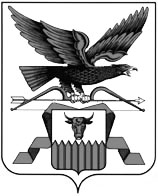 